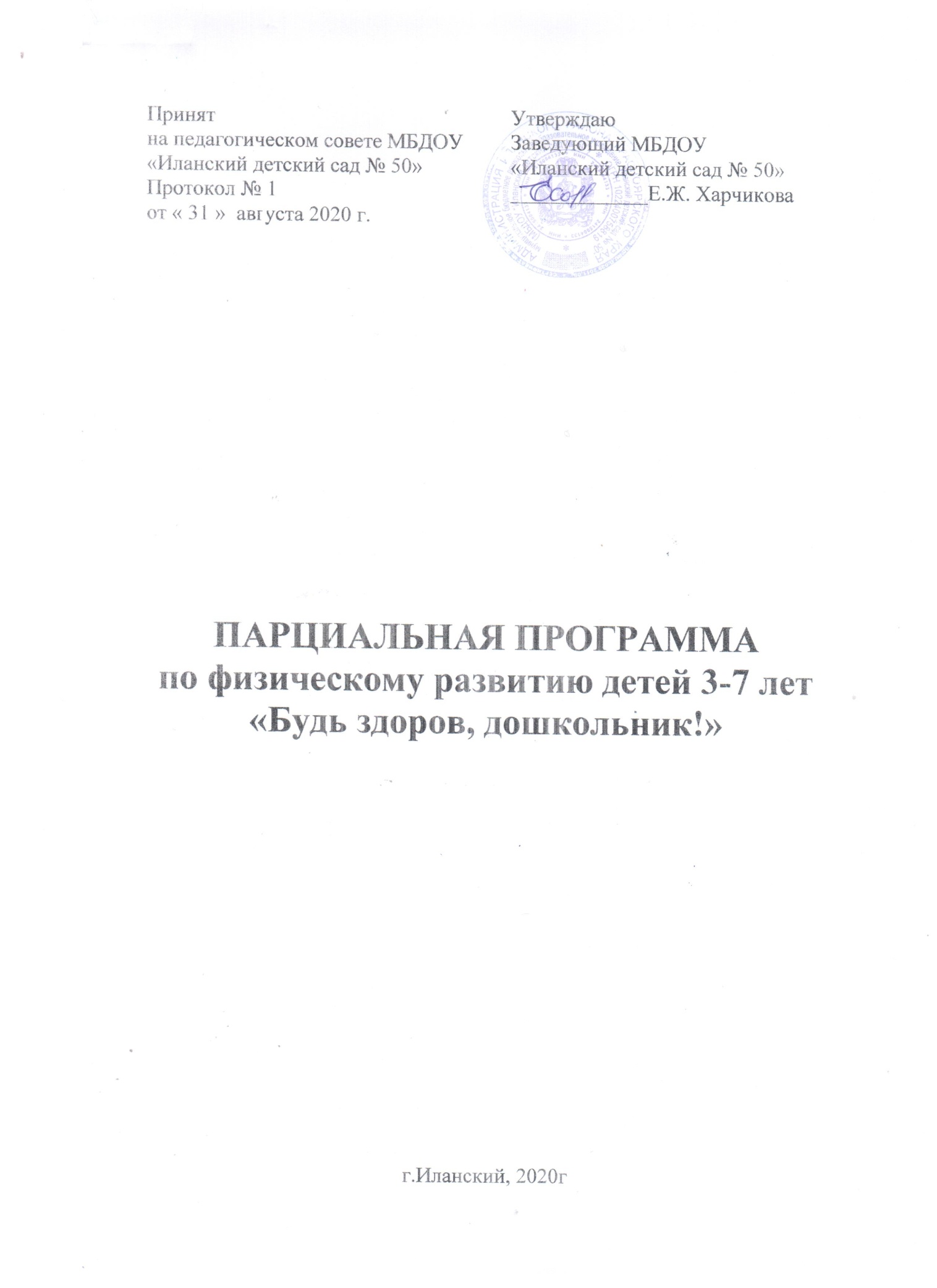 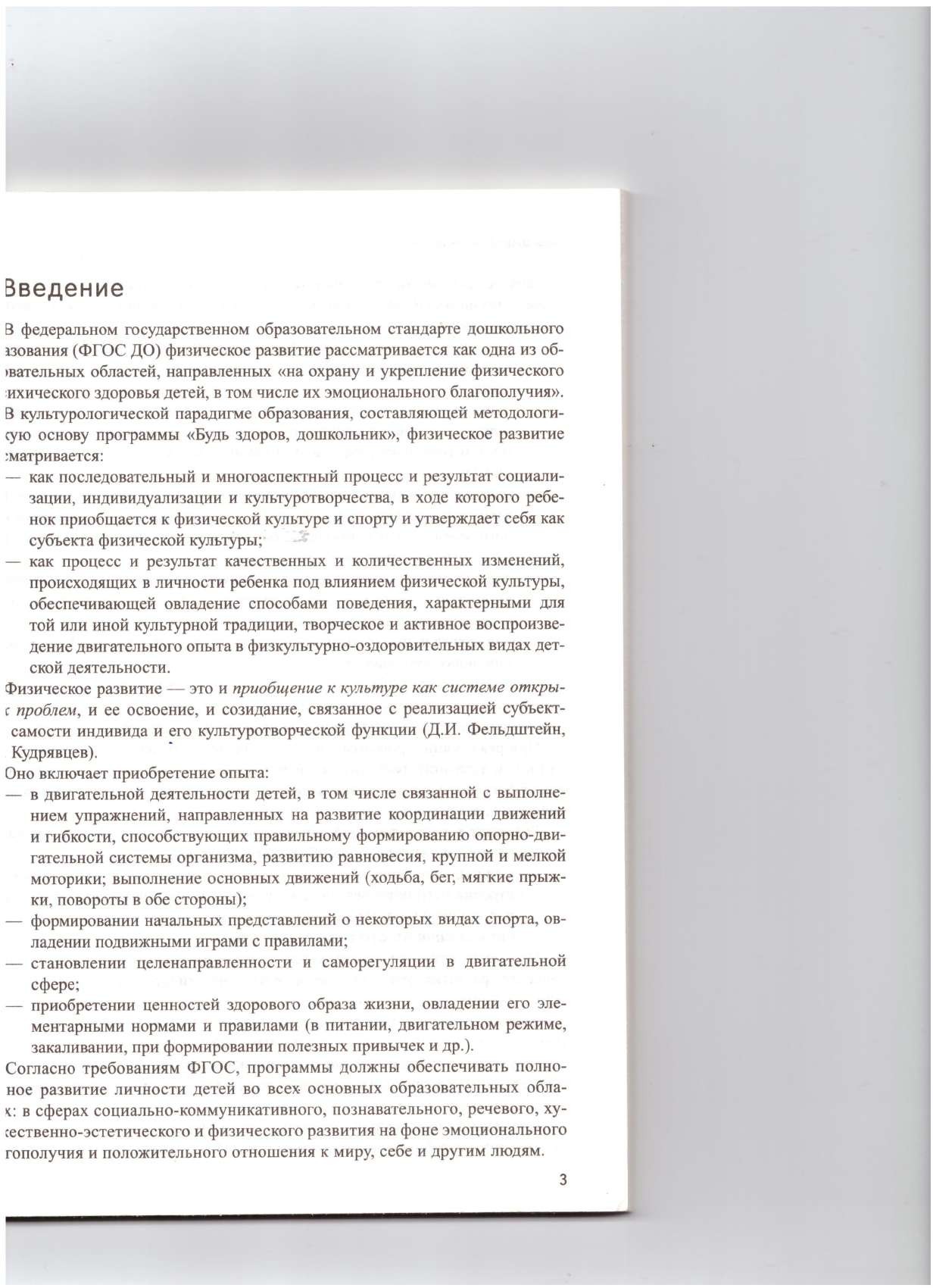 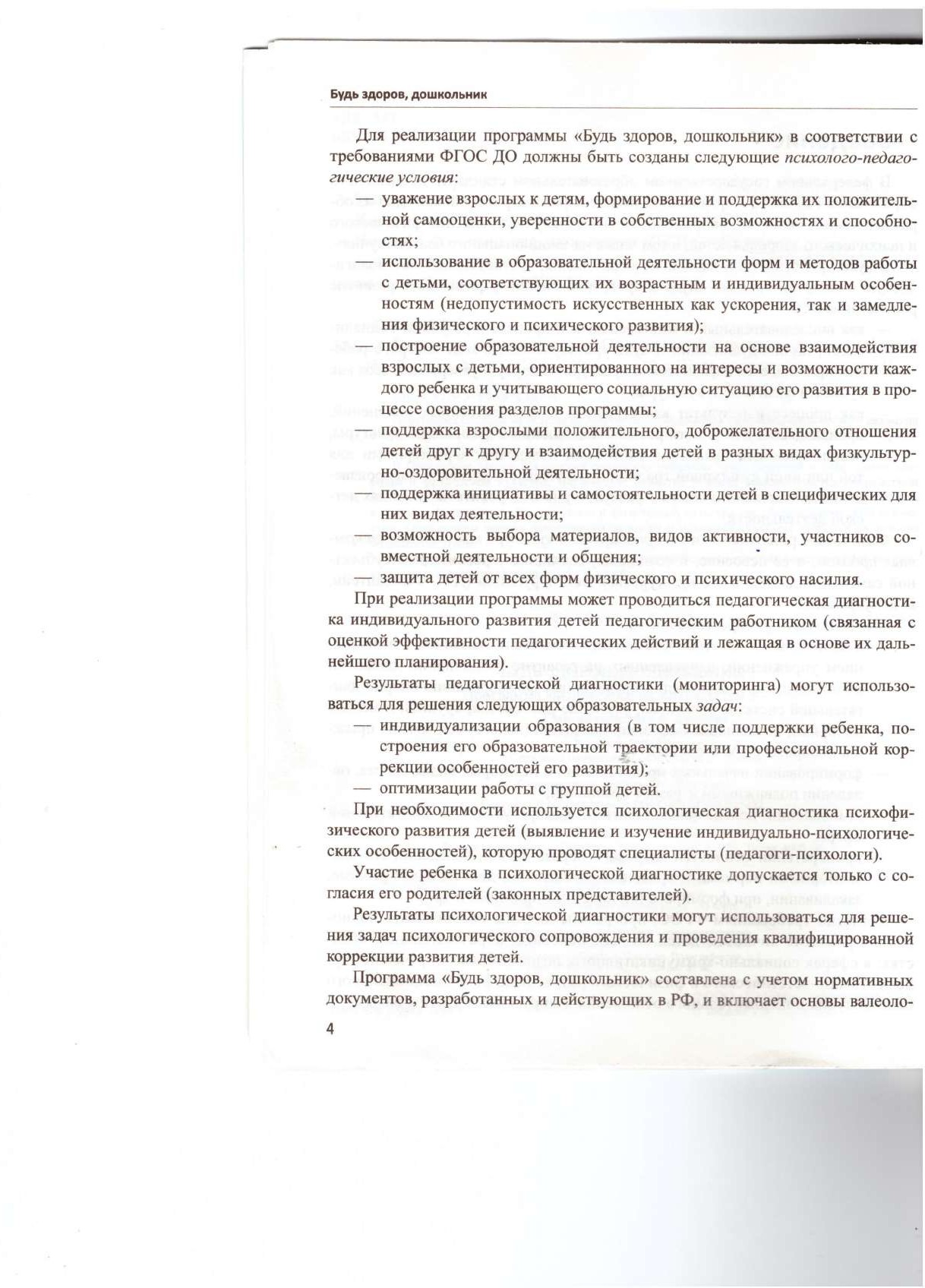 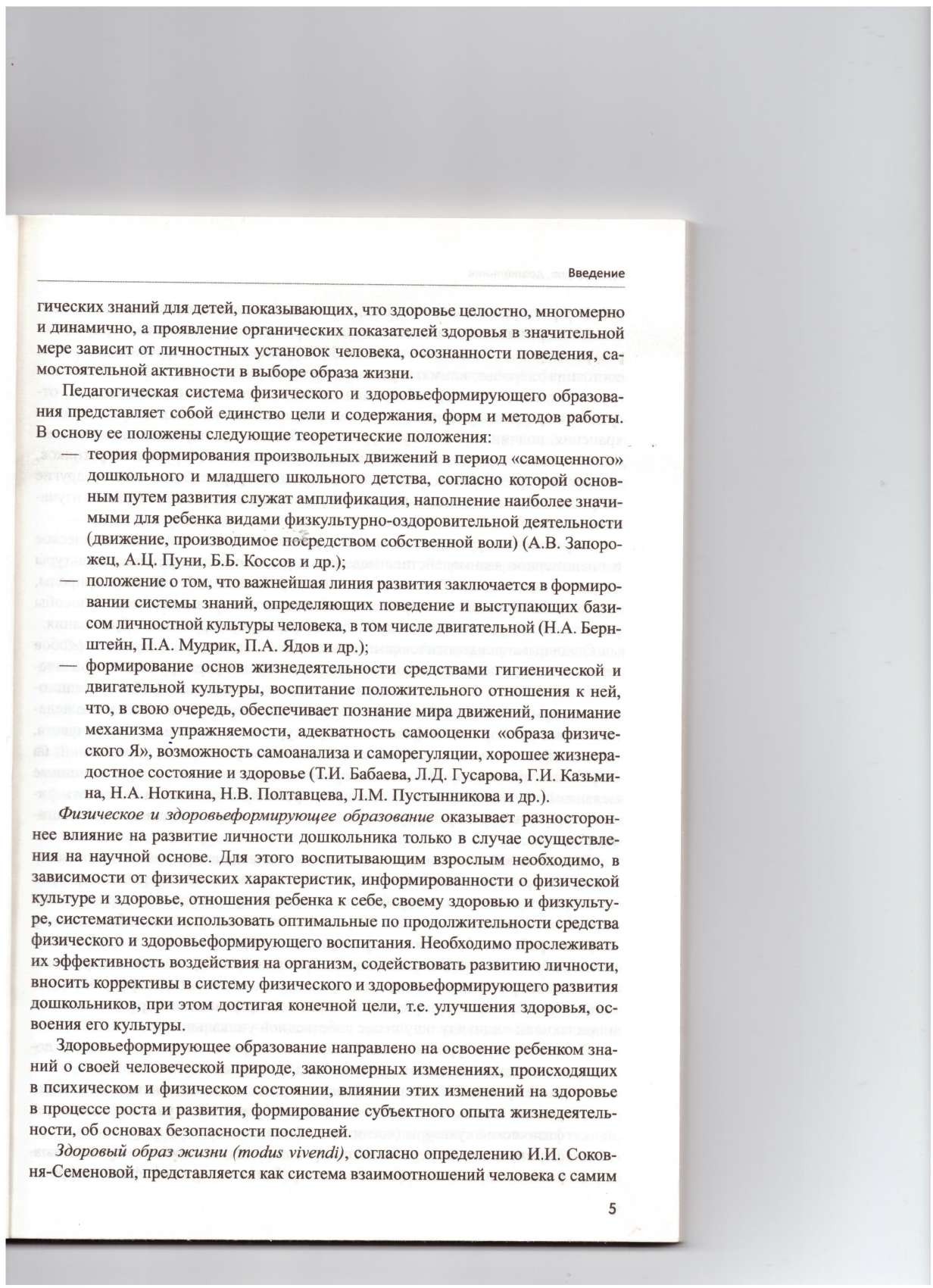 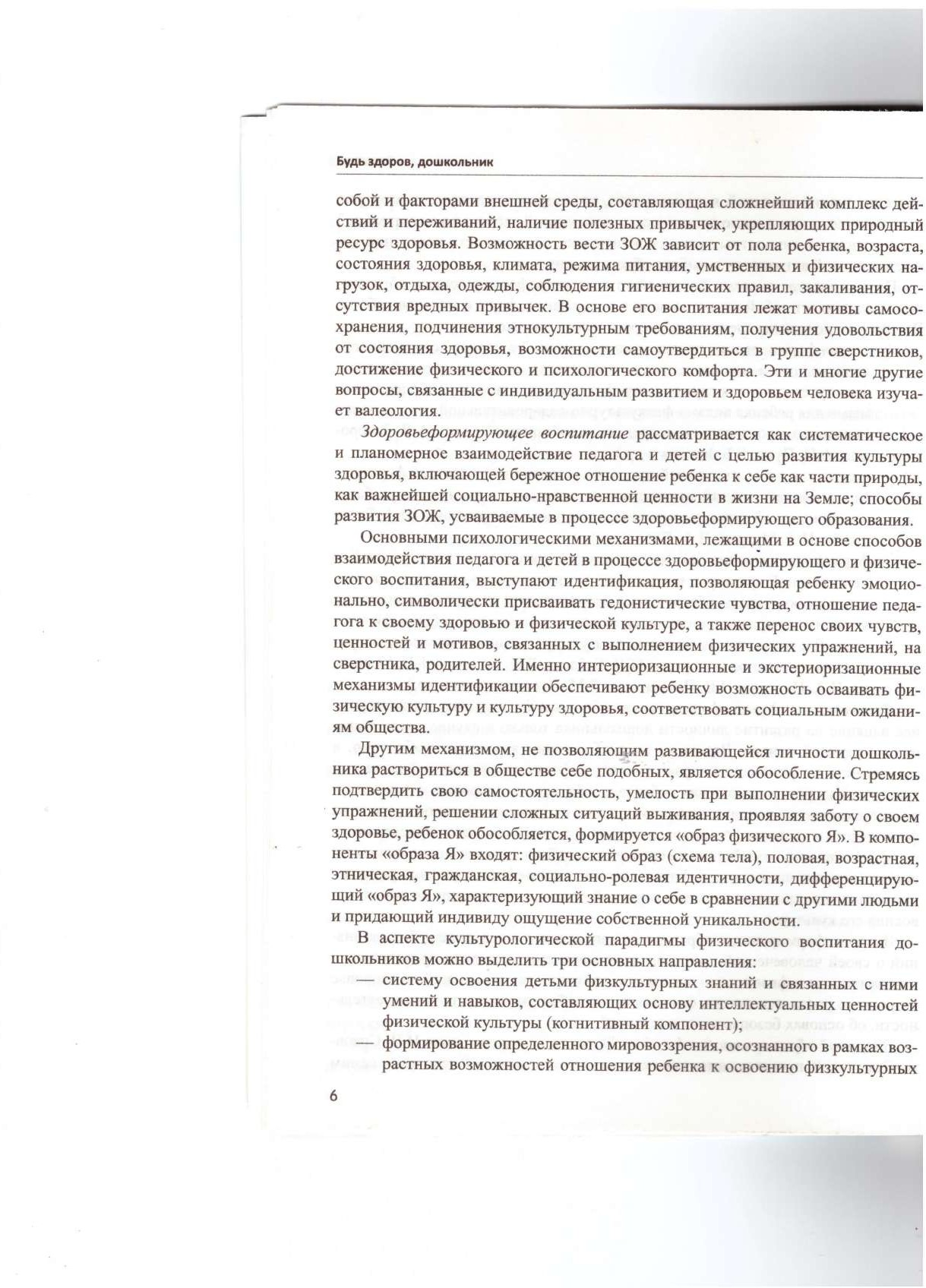 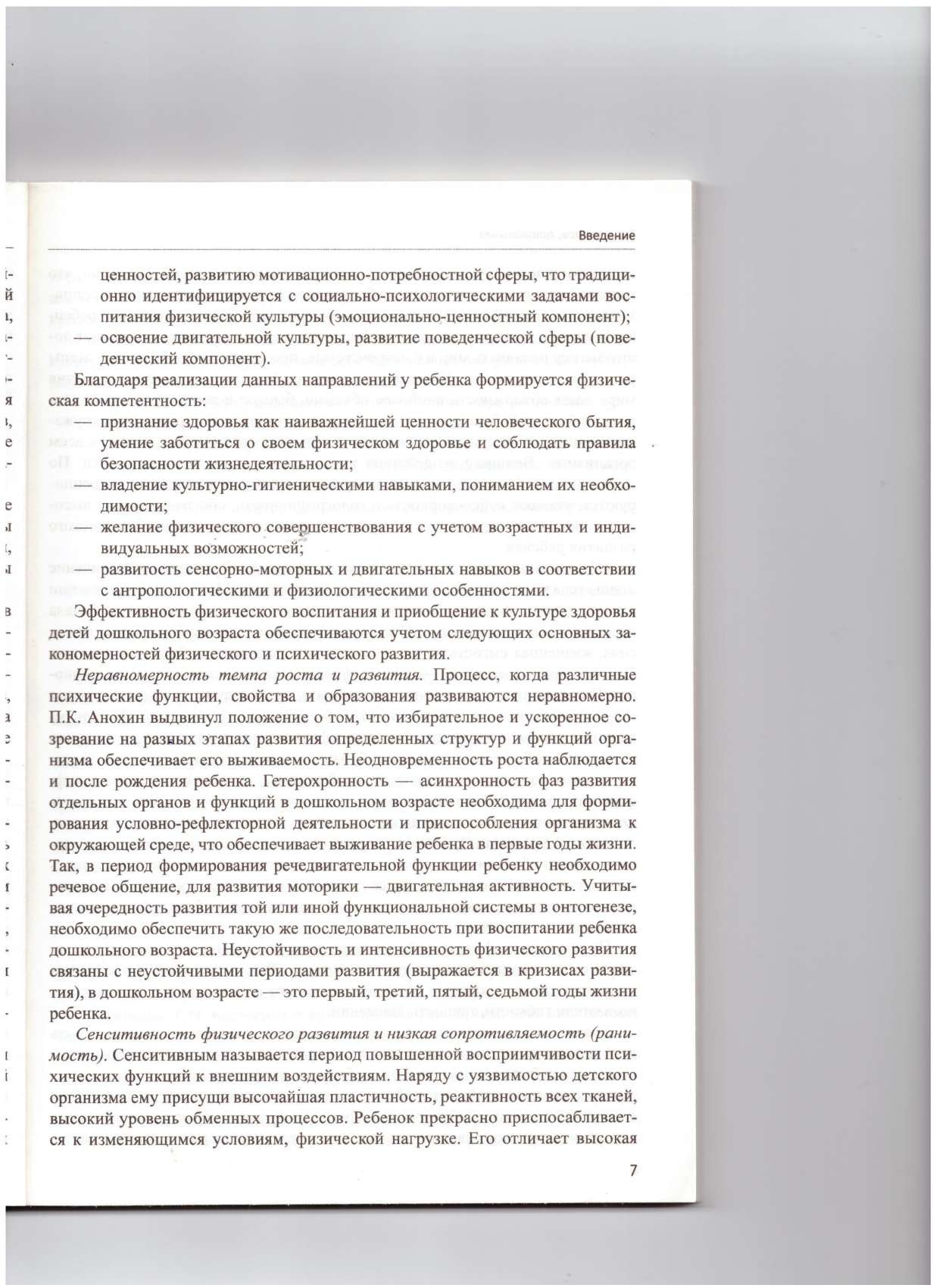 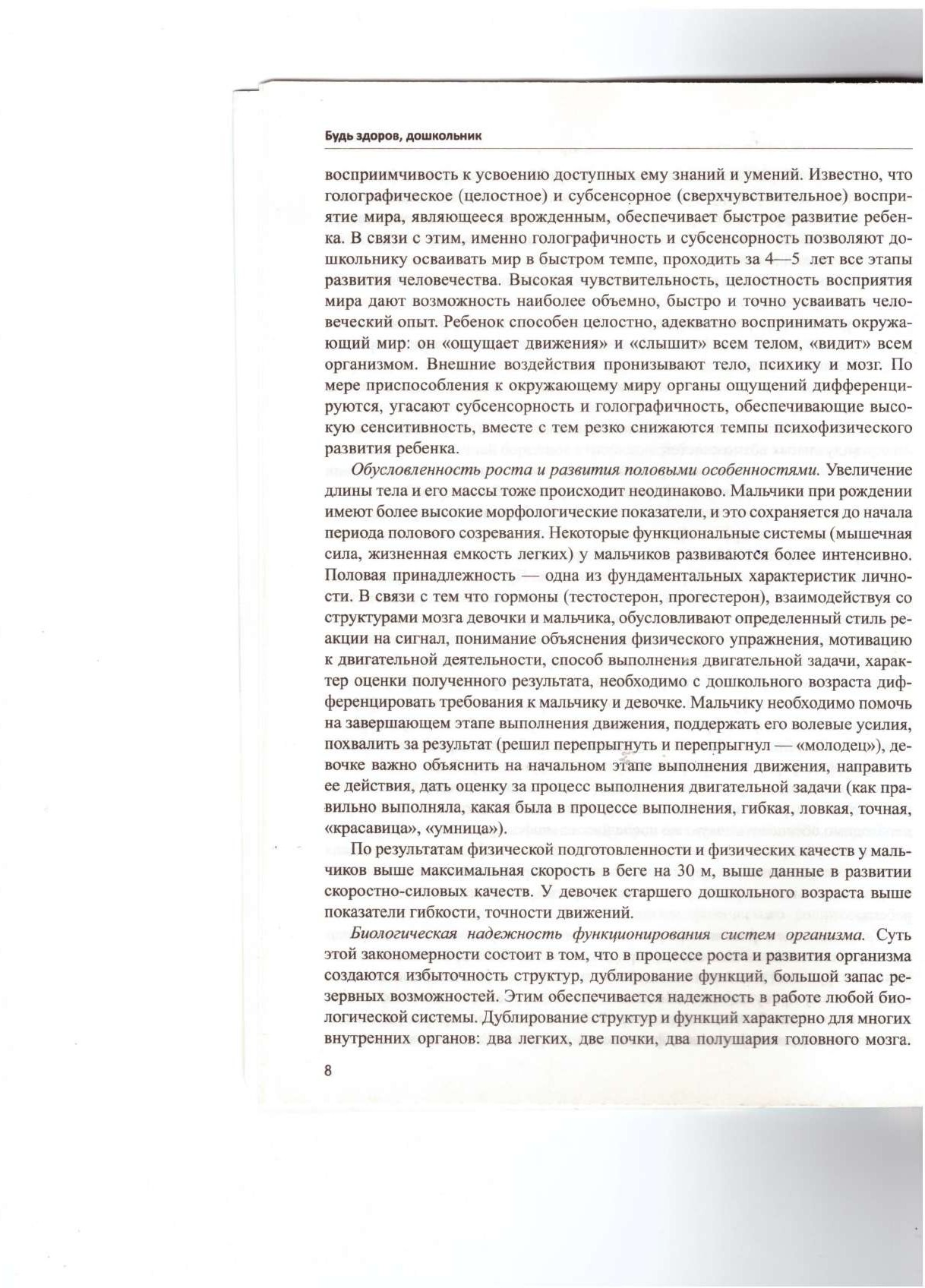 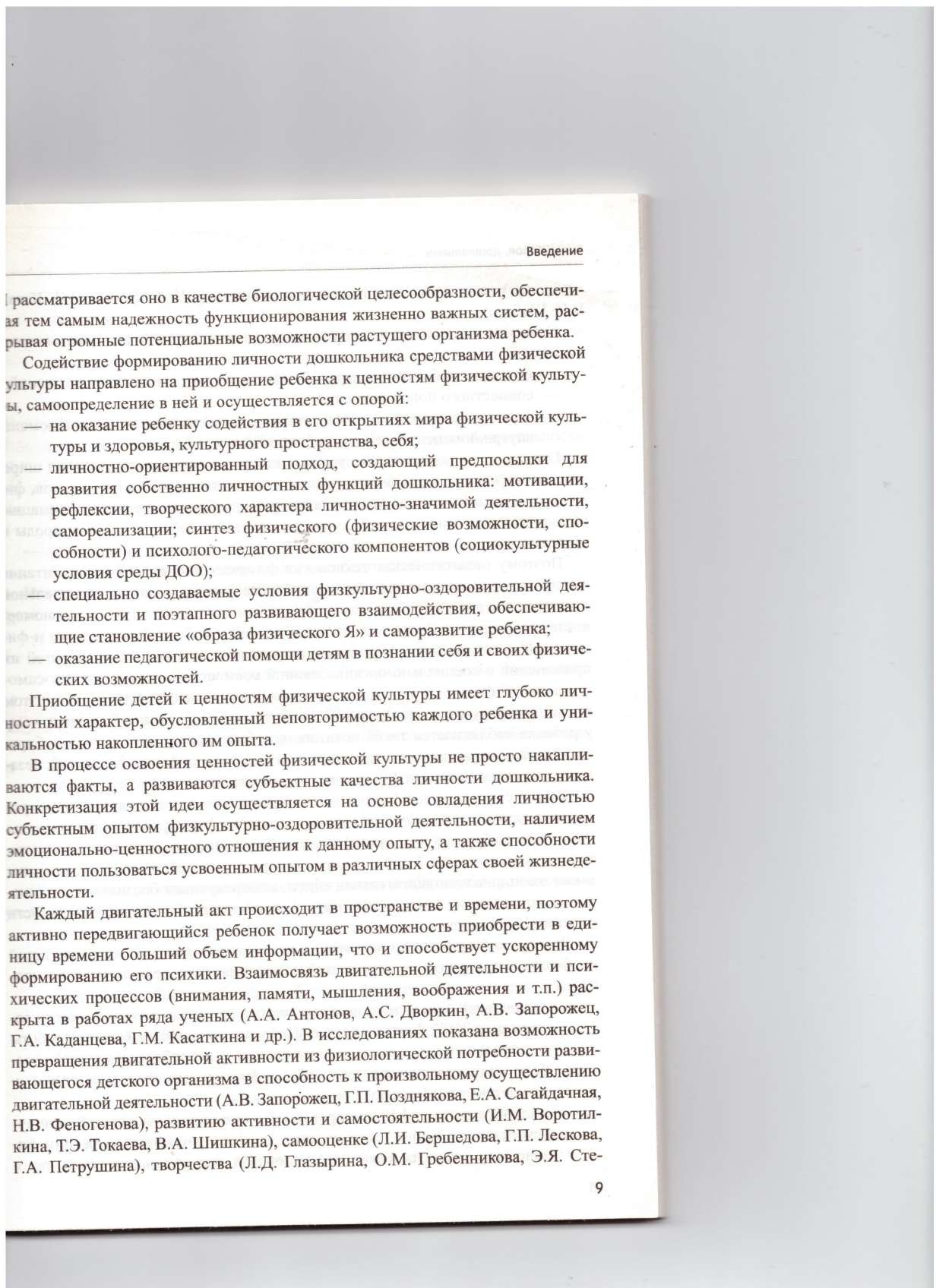 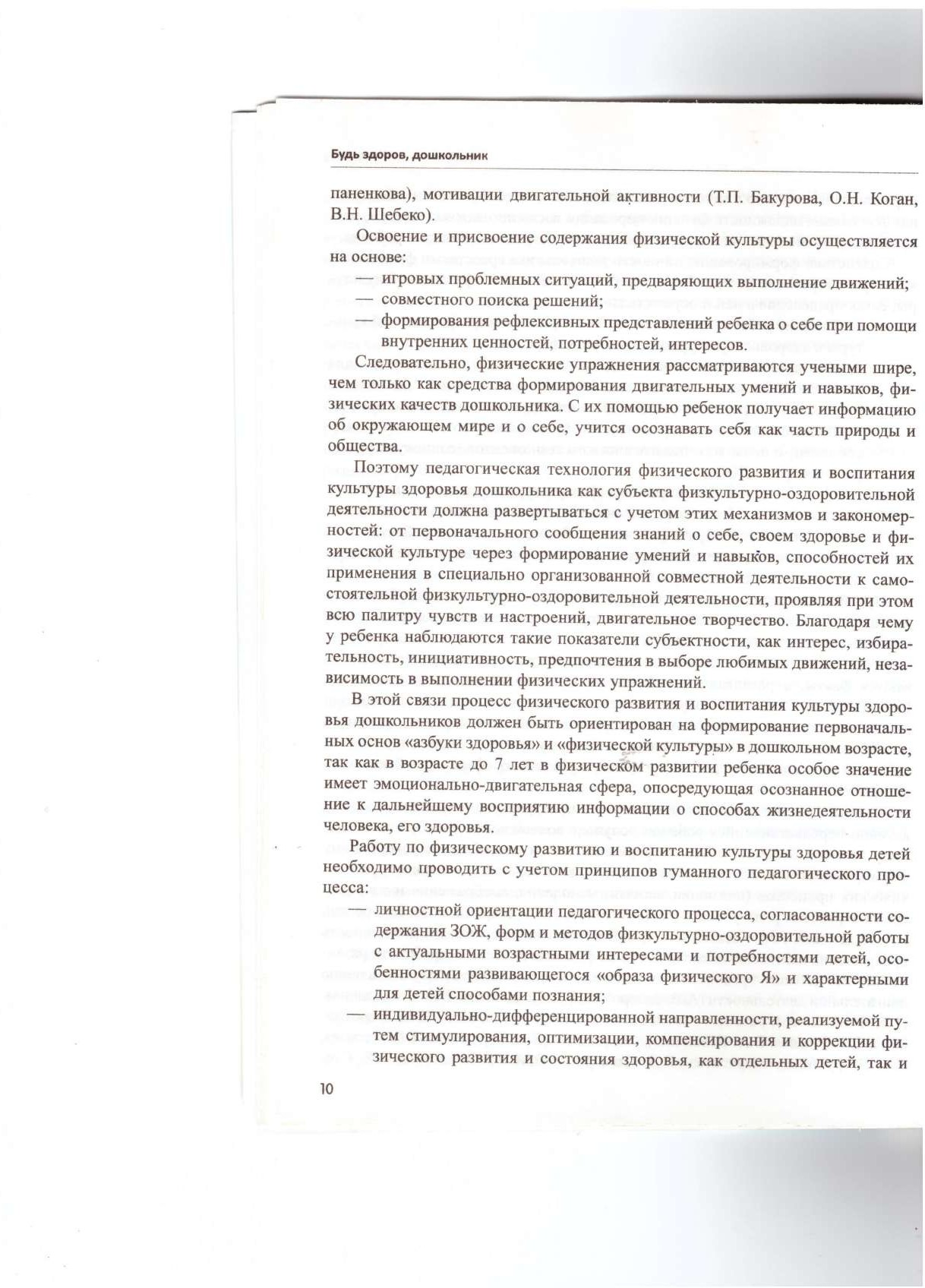 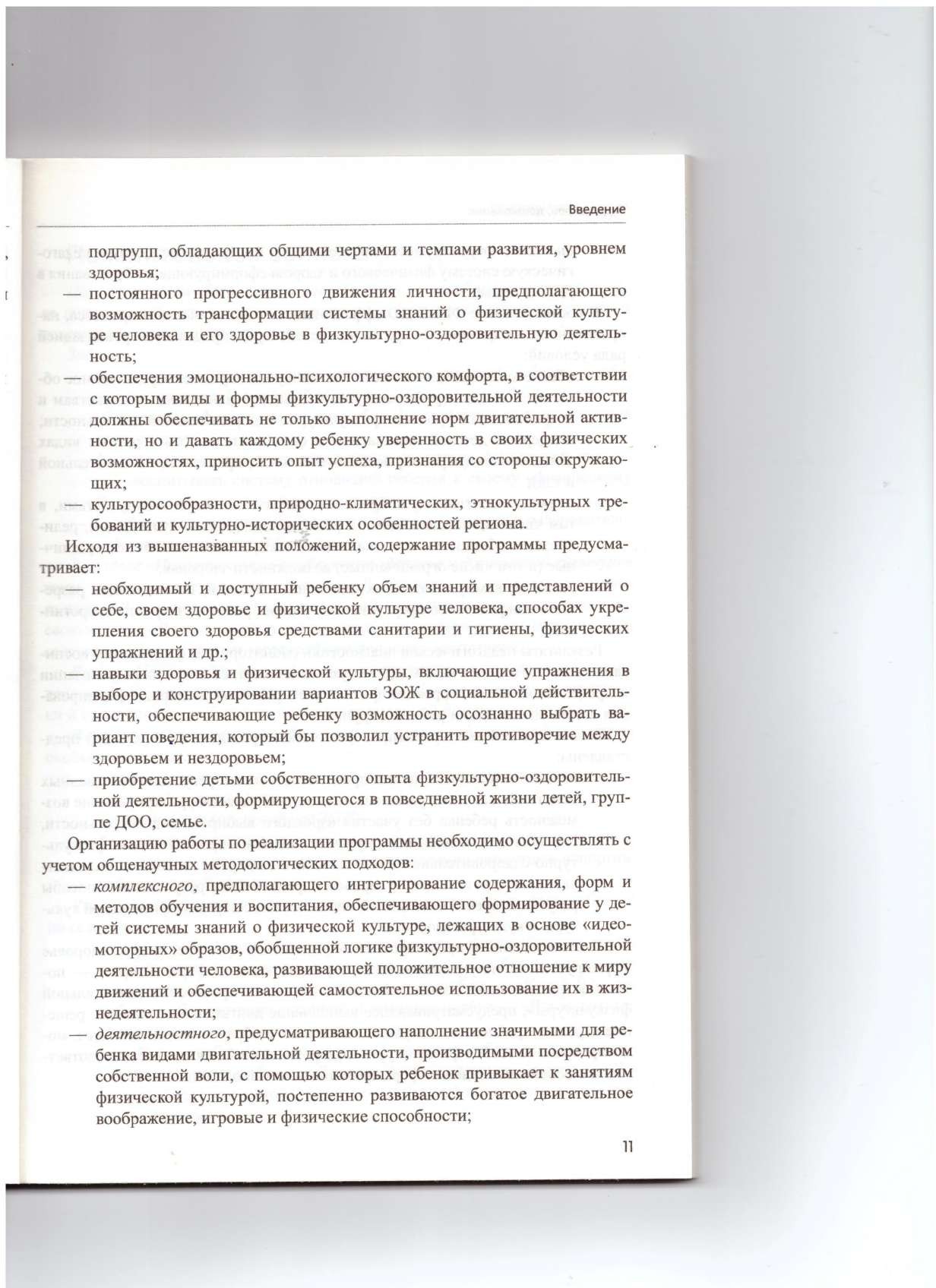 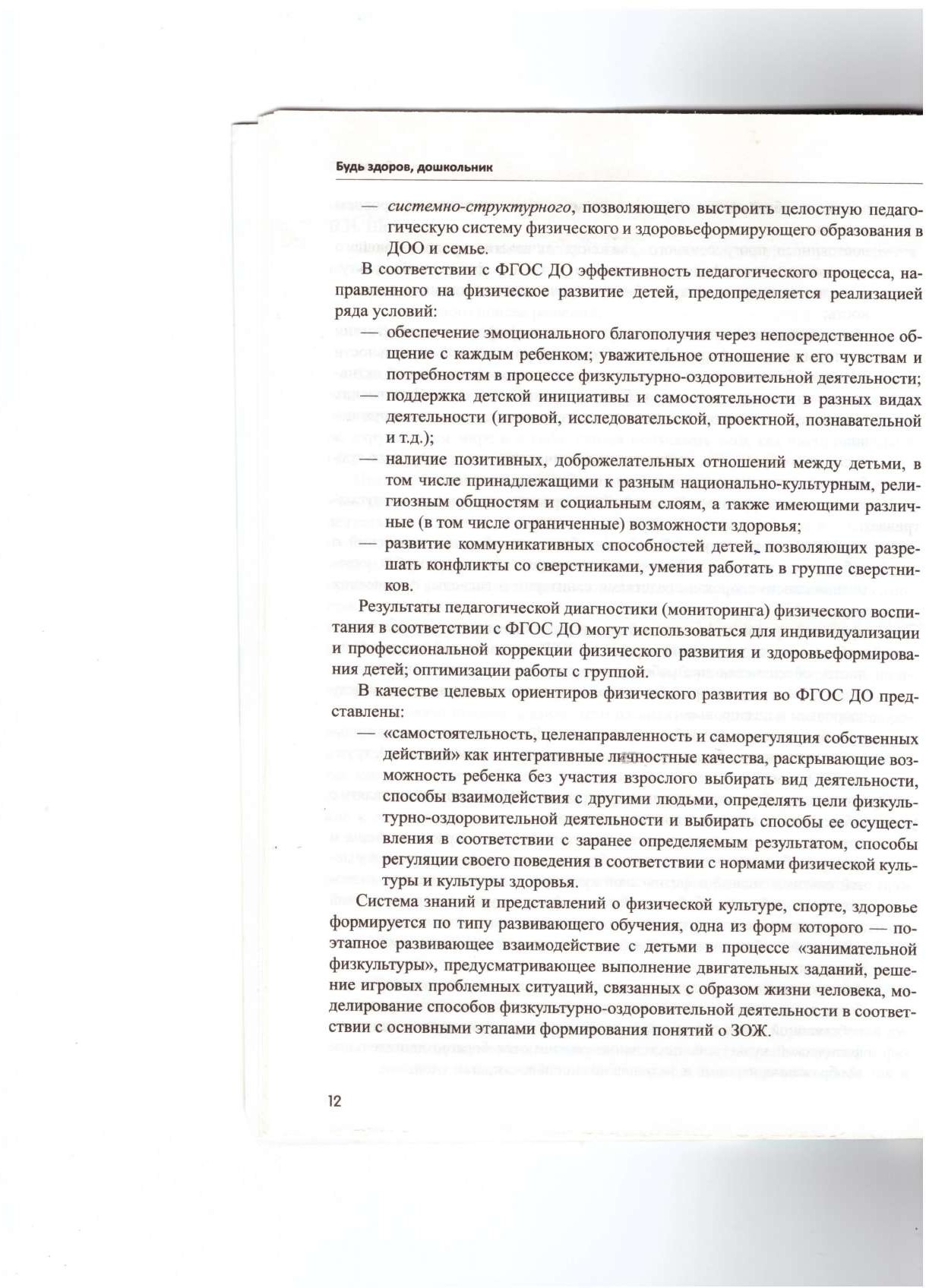 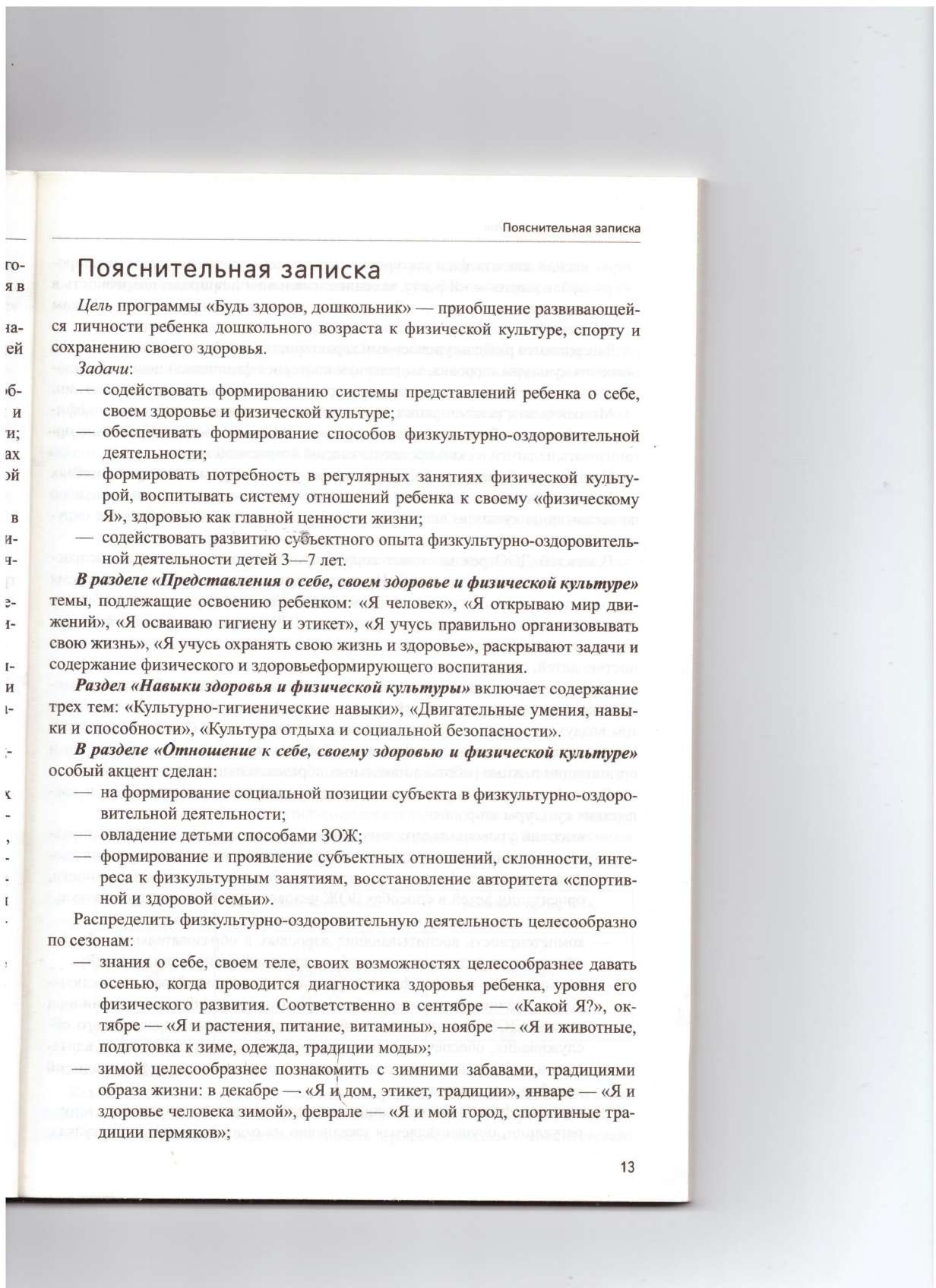 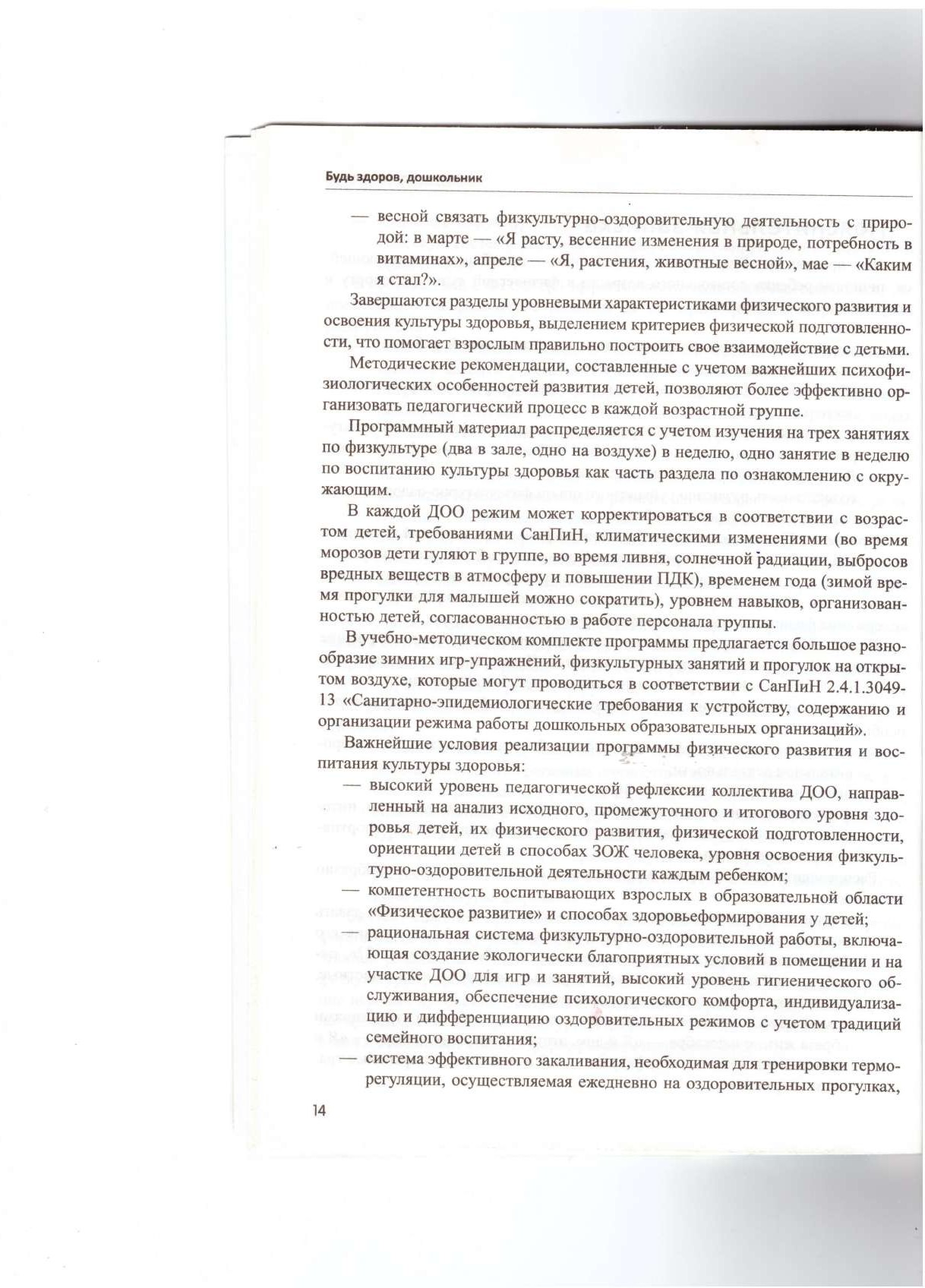 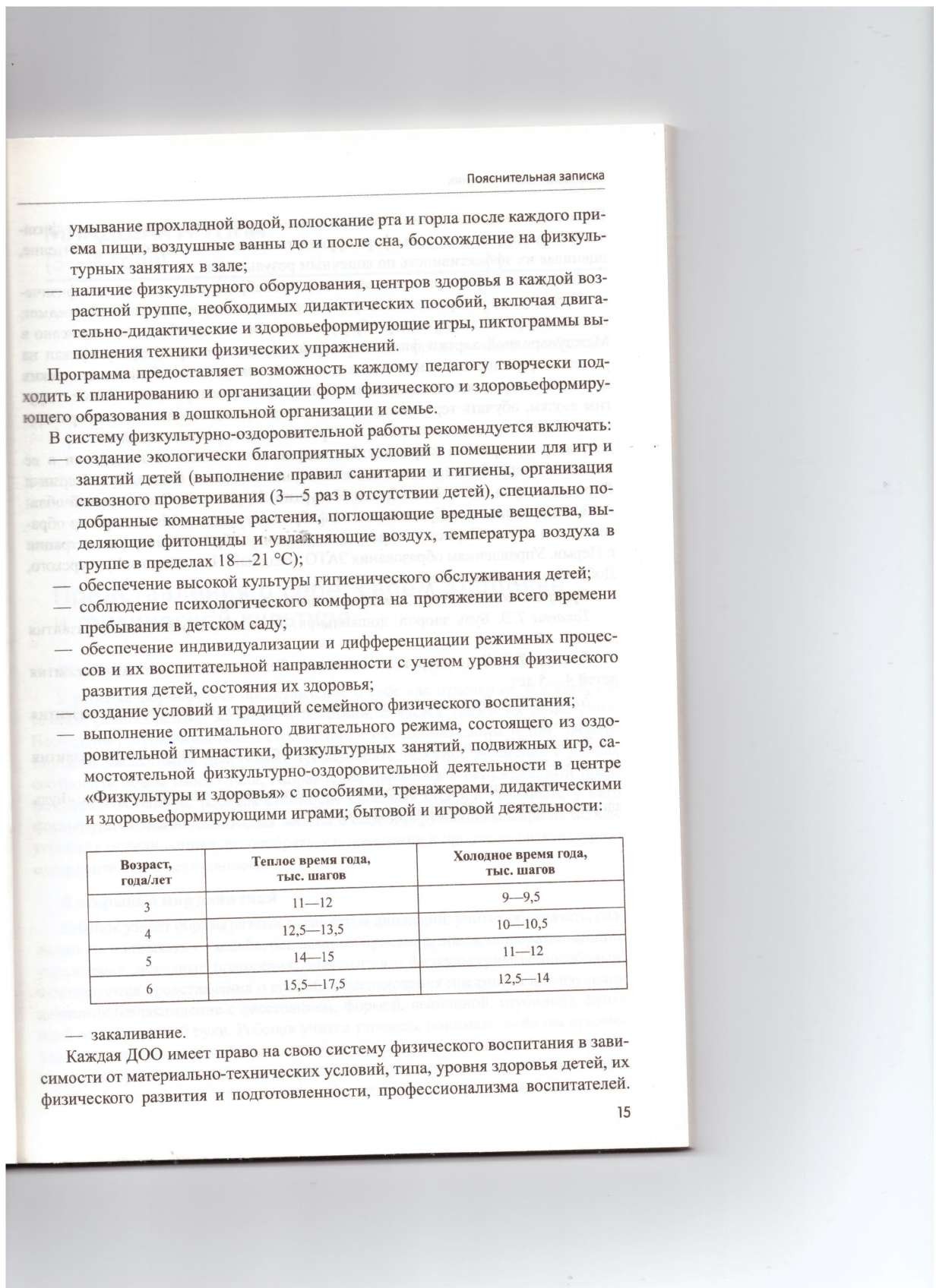 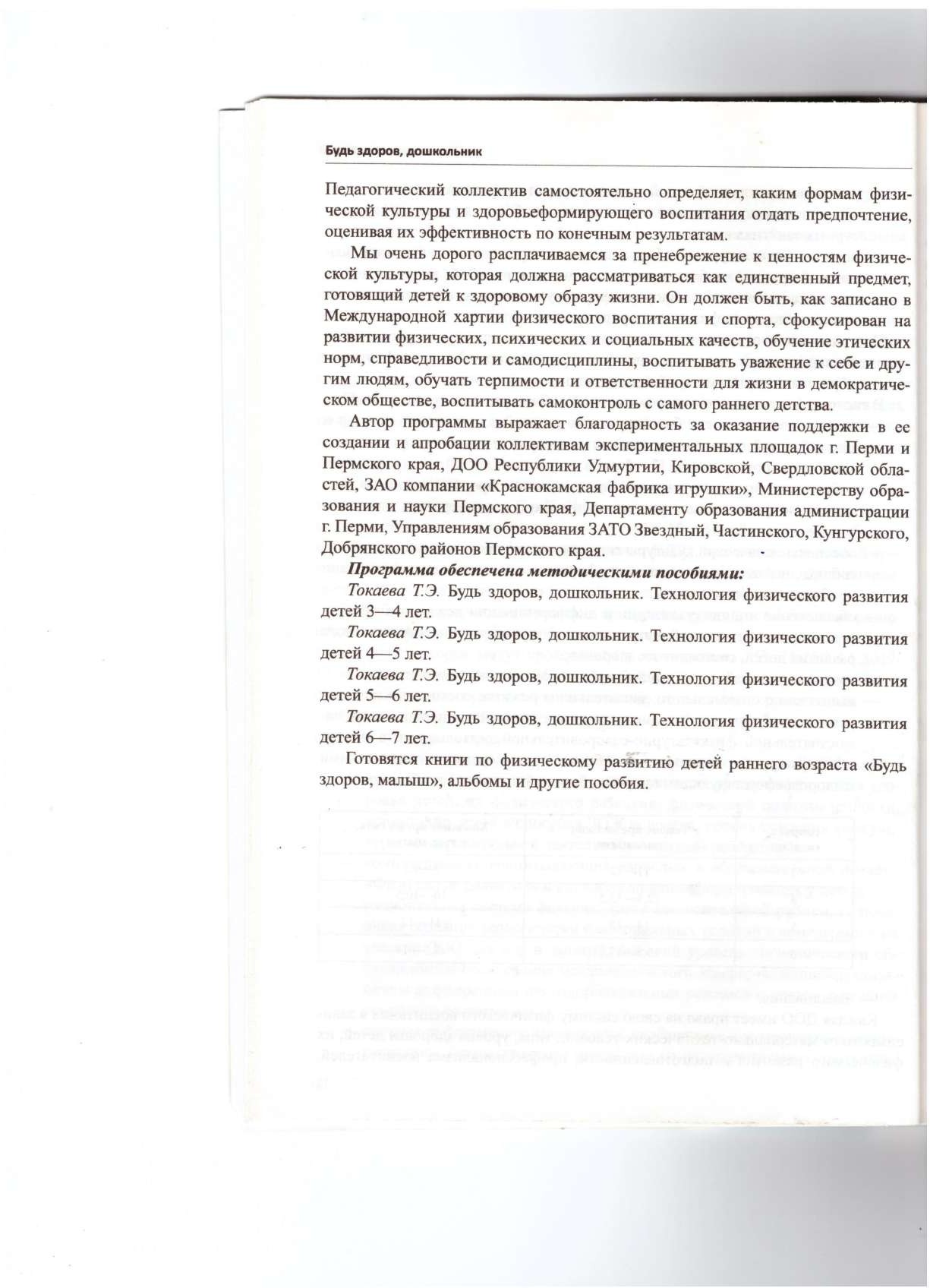 Перспективное планирование развития детей 3-4 летПерспективное планирование развития детей 4-5 лет№ и тема занятияВводная частьВводная частьВводная частьВводная частьОсновная частьОсновная частьОсновная частьОсновная часть№ и тема занятияСтроевые упражненияХодьбаБегРавновесиеПрыжкиМетаниеЛазаньеПодвижные игры123456789Сентябрь «Тело человека» 1 –я неделяСентябрь «Тело человека» 1 –я неделяСентябрь «Тело человека» 1 –я неделяСентябрь «Тело человека» 1 –я неделяСентябрь «Тело человека» 1 –я неделяСентябрь «Тело человека» 1 –я неделяСентябрь «Тело человека» 1 –я неделяСентябрь «Тело человека» 1 –я неделяСентябрь «Тело человека» 1 –я неделя1.«В гости к Зайке»Построение «стайкой»Ходьба «стайкой» в прямом направлении за воспитателемБег обычный «стайкой» за воспитателемХодьба и бег по ограниченной площадиПрыжки на двух ногах на местеПрокатывание мяча от черты   ____«Догони зайку»2. «Наши помощники».3. «Поиграем с зайчиком» (игровое, на воздухе)___//______//_______//___Ходьба по извилистой дорожке___//___Прокатывание мяча двумя руками вдаль до предмета   ____«Зайка маленький сидит»2-я неделя2-я неделя2-я неделя2-я неделя2-я неделя2-я неделя2-я неделя2-я неделя2-я неделя4. «Усатый – полосатый» (контрольно-учетное)___//___Ходьба в стайке за воспитателем, быстрым и медленным шагом, по извилистой дорожкеБег челночный  ____    ____Метание мешочков (150г.) вдаль правой (левой) рукой    ___ «Котята и ребята»5. «Веселые котята» (контрольно-учетное).6. «Вышла кошечка гулять» (на воздухе)Построение «стайкой»Ходьба в стайке парами за воспитателем, парами в полуприседе, с высоким подниманием коленБег на скорость   ____   ____Метание мешочков (150г.) вдаль правой (левой) рукой    ___ «Воробышки и кот»3-я неделя3-я неделя3-я неделя3-я неделя3-я неделя3-я неделя3-я неделя3-я неделя3-я неделя7. «Мишка-Топтыжка» (контрольно-учетное)Построение врассыпнуюХодьба врассыпную по залу, ходьба по шнуруБег врассыпную    ____Прыжки в длину с местаИгровое задание «Помоги Мишке - Топтыжке быть здоровым»Игровое задание с физкультурными пособиями «Выбери сам»«У медведя во бору»1234567898. «Мишки-силачи» (контрольно-учетное, сюжетное).9. «Поиграем в лесу с Топтыжкой» (на воздухе)___//___Ходьба на внешней стороне стопы, мелким, широким шагом___//______Прыжки на двух ногах в длину с места «Проверь себя»Метание тяжёлого мяча (0,5 кг) двумя руками из-за головы____«У медведя во бору»4-я неделя4-я неделя4-я неделя4-я неделя4-я неделя4-я неделя4-я неделя4-я неделя4-я неделя10 и 11  «Помоги доктору Айболиту» (контрольно-учетное)___//___Ходьба врассыпную по залу, по тренирующим дорожкамБег врассыпную, с остановкой по сигналуУпражнение на гибкость, стоя на гимнастической скамейке«Трудный мостик»_______«Лохматый пес»12. «Собачки-непоседы» (на воздухе)Построение врассыпнуюОктябрь «Я и растения осенью. Витамины» 1–я неделяОктябрь «Я и растения осенью. Витамины» 1–я неделяОктябрь «Я и растения осенью. Витамины» 1–я неделяОктябрь «Я и растения осенью. Витамины» 1–я неделяОктябрь «Я и растения осенью. Витамины» 1–я неделяОктябрь «Я и растения осенью. Витамины» 1–я неделяОктябрь «Я и растения осенью. Витамины» 1–я неделяОктябрь «Я и растения осенью. Витамины» 1–я неделяОктябрь «Я и растения осенью. Витамины» 1–я неделя13. «На полянку мы пойдем, и листочки там найдем»Построение в колонну по одному. Построение в круг. Ходьба в колонне друг за другом по зрительным ориентирам Бег в колонне  друг за другом по зрительным ориентирам      Ходьба с перешагиванием через предметы (высота 10 см)____Метание мешочка вдаль правой (левой) рукойПолзание на четвереньках«Кто быстрее возьмет листочек»14. «Есть ли у дождика ножки?».15. «Дождик, дождик, кап-кап-кап!» (на воздухе)Построение в колонну по одномуХодьба в колонне друг за другом по зрительным ориентирам.Ходьба обычная.___//___     Ходьба с перешагиванием через предметы (высота 10-15  см)Прыжки на двух ногах на месте вокруг  предмета___//________«Солнышко и дождик»2-я неделя2-я неделя2-я неделя2-я неделя2-я неделя2-я неделя2-я неделя2-я неделя2-я неделя16. «Нарядим березку»___//___Ходьба в колонне друг за другом по зрительным ориентирам. Ходьба с разными заданиями для рук. Ходьба обычная. ___//______//___Прыжки на двух ногах с продвижением вперед до предметаМетание предмета правой (левой) рукой____«Бегите к березке»12345678917. «У рябины, у рябинки».18. «Листопад, листопад – листья разные летят!» (на воздухе)Построение в колонну по одномуХодьба по кругу друг за другом. Ходьба мелким и широким шагом. Ходьба обычная Бег в колонне  друг за другом по зрительным ориентирам Ходьба с перешагиванием через предметы, положенные на доскуПрыжки на двух ногах с продвижением впередМетание предмета правой (левой) рукой    ____ «Кто быстрее до листочка»3-я неделя3-я неделя3-я неделя3-я неделя3-я неделя3-я неделя3-я неделя3-я неделя3-я неделя19. «Поможем зайчику»___//___Ходьба в колонне по одному друг за другом. Ходьба обычная.Бег в колонне  друг за другом по зрительным ориентирамХодьба с перешагиванием через рейки лестницы, положенные на полПрыжки на двух ногах с продвижением вперед через шнурыПрокатывание мяча вдаль до предмета____«Бегите к зайчику»20. «В гости к бабушке Арине». 21. «Крепкие ручки, сильные ножки» (на воздухе)Построение в колонну друг за другомХодьба с остановкой по сигналу. Ходьба с высоким подниманием колен. Ходьба обычная.Бег в колонне друг за другом. Бег в колонне с остановкой по сигналуХодьба с перешагиванием через рейки лестницы, положенные на полПрыжки на двух ногах с продвижением вперед через предметы____Ползание на четвереньках«По ровненькой дорожке перенесем овощи»4-я неделя4-я неделя4-я неделя4-я неделя4-я неделя4-я неделя4-я неделя4-я неделя4-я неделя22. «Угостим зайку яблоками»Построение в шеренгу у ориентиров. Построение в круг.Ходьба в колонне друг за другом. Ходьба с разными заданиями рук. Ходьба с поворотом по сигналу. Ходьба обычная.Бег колонне друг за другом. Бег с поворотом по сигналуХодьба и бег по доске, положенной на пол, с разными заданиями рукПрыжки на двух ногах вокруг предметаПрокатывание мяча между предметами___«Бездомный заяц»23. «Что нам осень подарила?» (валеолого-физкультурное).24. «В гости к осени» (поход в осенний лес, парк)___//___Ходьба в колонне друг за другом. Ходьба с поворотом по сигналу. Ходьба обычная.___//___Ходьба и бег по доске, положенной на полПрокатывание мяча между предметами Прыжки на двух ногах вокруг предметов___«Найди себе пару»Ноябрь «Я и животные осенью»1-я неделяНоябрь «Я и животные осенью»1-я неделяНоябрь «Я и животные осенью»1-я неделяНоябрь «Я и животные осенью»1-я неделяНоябрь «Я и животные осенью»1-я неделяНоябрь «Я и животные осенью»1-я неделяНоябрь «Я и животные осенью»1-я неделяНоябрь «Я и животные осенью»1-я неделяНоябрь «Я и животные осенью»1-я неделя12345678925. «Лягушата-малыши»Построение в колонну по одному по росту. Построение в круг.Ходьба в колонне по одному. Ходьба по залу врассыпную. Бег в колонне по одному. Бег по залу врассыпную. ___Прыжки на двух ногах с продвижением вперед. Подпрыгивание вверх.Прокатывание мяча друг другу Подлезание под дугу (высота 50 см)«Найди свой цвет»26. «Поможем мышонку».27. «Ловкие детишки (на воздухе)Построение в колонну по одному по росту. Построение в круг.Ходьба в колонне друг за другом. Ходьба по залу врассыпную. Ходьба широким и мелким шагом. Ходьба обычная.Бег по залу врассыпную.___Подпрыгивание вверх «Достань зернышко»___//___Подлезание под дугу (двое ворот)«Мыши в кладовой»2-я неделя2-я неделя2-я неделя2-я неделя2-я неделя2-я неделя2-я неделя2-я неделя2-я неделя26. «Кто с высоких, толстых сосен нам в корзину шишки бросил?»Построение в колонну по одному по росту. Построение в круг.Ходьба обычная. Ходьба с остановкой по сигналу воспитателя.Бег легкий. Бег мелким и широким шагом.Ходьба по скамейке «Пройди – не упади»Подпрыгивание вверх «Достань шишку»Метание мяча способом из-за головы двумя руками___«Найди свой цвет»29. «Лесной колобок – колючий бок».30. «Белочкин подарок» (на воздухе)Построение в колонну парами с помощью взрослого. Построение в круг. Построение в две шеренги.Ходьба в колонне парами, держась за руки, с остановками. Ходьба обычная.Бег парами, держась за рукиХодьба по скамейке «Пройди – не задень»___Перебрасывание мяча через веревку (высота 60 см)Подлезание под веревку, не касаясь руками пола«Найди себе пару»3-я неделя3-я неделя3-я неделя3-я неделя3-я неделя3-я неделя3-я неделя3-я неделя3-я неделя31. «Я зимы не боюсь – в теплый домик заберусь»Построение в колонну парами по ориентирам. Построение в круг парами по ориентиру.Ходьба в колонне парами, держась за руки, с остановкой и поворотом. Ходьба обычная.Бег парами, держась за руки, медленный и быстрый.Ходьба по наклонной доске, спуск с нее___Скатывание мяча по наклонной доске___«У медведя во бору»12345678932. «Волчок – серый бочок».33. «Зайки –побегайки» (на воздухе)Построение в колонну по одному. Построение парами возле ориентиров.Ходьба в колонне по одному. Ходьба между ориентирами. Ходьба с высоким подниманием колен. Ходьба обычная.Бег в колонне по одному. Бег между предметами. ___Прыжки через предметы.Метание в вертикальную цель способом из-за спины через плечоПерелезание через предметыИгра-забава «Лесная карусель»4-я неделя4-я неделя4-я неделя4-я неделя4-я неделя4-я неделя4-я неделя4-я неделя4-я неделя34. «Я и животные осенью»Построение в колонну по одному. Построение парами.Ходьба обычная. Ходьба с выполнением заданий.Бег в колоне друг за другом. Бег с остановкой по сигналу, с поворотом. Ходьба по наклонной доске и спуск с нееПрыжки с продвижением вперед из обруча в обручМетание в вертикальную цель способом из-за спины, через плечо правой (левой) рукой___Игра-забава «Лесная карусель»35. «Все готовятся к зиме». 36. «До свидания, осень» (на воздухе)Перестроение в колонну по одному, по ориентирам. Построение парами по ориентирам.Ходьба в колонне по одному. Ходьба обычная. Ходьба с выполнением заданий.Бег в колонне по одному. Бег легкий с широким шагом.Ходьба по наклонной доске и спуск с нееПрыжки с продвижением вперед из обруча в обруч___//______«Найди свое место»Декабрь «Моя семья. Зимние традиции» 1-я неделяДекабрь «Моя семья. Зимние традиции» 1-я неделяДекабрь «Моя семья. Зимние традиции» 1-я неделяДекабрь «Моя семья. Зимние традиции» 1-я неделяДекабрь «Моя семья. Зимние традиции» 1-я неделяДекабрь «Моя семья. Зимние традиции» 1-я неделяДекабрь «Моя семья. Зимние традиции» 1-я неделяДекабрь «Моя семья. Зимние традиции» 1-я неделяДекабрь «Моя семья. Зимние традиции» 1-я неделя37. «ЗайкаЗаболел»Построение в колонну по одному.Ходьба в колонне с высоким подниманием колен. Ходьба врассыпную.Бег в колоне друг за другом с перестроением врассыпную по залуХодьба с перешагиванием через кубики, положенные на пол.Спрыгивание со скамейки (высота 10-15 см)Прокатывание мяча друг другу ___«Бездомный заяц»38. «Вот зима, кругом бело».39. «Ледовая дорожка» (на воздухе)Построение в шеренгу с поворотом в колонну.Ходьба в колонне друг за другом. Ходьба врассыпную.Бег в колоне друг за другом с перестроением врассыпную по залу.Ходьба с перешагиванием через кубики, положенные на пол.Спрыгивание со скамейки (высота 10-15 см)Прокатывание мяча друг другу ___«Бездомный заяц», «Заинька-паинька»2-я неделя2-я неделя2-я неделя2-я неделя2-я неделя2-я неделя2-я неделя2-я неделя2-я неделя40. «Летящие снежинки»Построение в шеренгу и равнение по линии.Ходьба в колонне друг за другом. Ходьба по кругу.Бег в колоне друг за другом. Бег врассыпную.Ходьба между предметами.Спрыгивание с кубиков (высота 15-20 см)Бросание мяча в горизонтальную цель(обруч, лежит на полу)___«Найди себе пару»12345678941. «Веселый снеговичок».42. «В гости саночки пришли и ребяток повезли» (на воздухе)___//___Ходьба в колонне друг за другом со сменой направления.Бег в колоне друг за другом со сменой направления по сигналу.Ходьба по доске, положенной на пол, перешагивая через предметыСпрыгивание с кубиков (высота 15-20 см)___//______«Бегите к снеговику»3-я неделя3-я неделя3-я неделя3-я неделя3-я неделя3-я неделя3-я неделя3-я неделя3-я неделя43. «Цирковые лошадки»Построение в шеренгу и равнение по линии с поворотом в колоннуХодьба в колонне друг за другом с высоким подниманием колен, «змейкой»Бег в колоне друг за другом  «змейкой» между ориентирами Ходьба с переступанием с кубика на кубикПрыжки на двух ногах из обруча в обручПрокатывание мяча друг другу___«Лошадки»44. «В гости к деду Морозу». 45. «Наши лыжи хороши – покатайтесь малыши!» (на воздухе)___//___Ходьба в колонне «по-медвежьи», «по-лисьи». Ходьба с высоким подниманием коленБег в колоне друг за другом  «змейкой» между ориентирами___//______//______//______«Бегите к елочке»4-я неделя4-я неделя4-я неделя4-я неделя4-я неделя4-я неделя4-я неделя4-я неделя4-я неделя46. «В гости к нарядной елочке»___//___Ходьба с высоким подниманием колен «Лошадки». Ходьба широким шагомБег с остановкой по сигналуХодьба по доске «Дойди до елочки»Прыжки через предметы___Подлезание под дугу, без опоры руками (высота 50 см)«Волшебная дудочка»47. «Путешествие в страну Неболеек».48. «Веселая горка» (на воздухе)Построение в шеренгу и равнение по линии с поворотом в колоннуХодьба с высоким подниманием колен, с остановками по сигналу, с кружениемБег друг за другом с остановкой по сигналуХодьба по доске «Дойди до елочки»Прыжки через дорожки______//___«Волшебная дудочка»Январь «Мое здоровье зимой» 1-я неделяЯнварь «Мое здоровье зимой» 1-я неделяЯнварь «Мое здоровье зимой» 1-я неделяЯнварь «Мое здоровье зимой» 1-я неделяЯнварь «Мое здоровье зимой» 1-я неделяЯнварь «Мое здоровье зимой» 1-я неделяЯнварь «Мое здоровье зимой» 1-я неделяЯнварь «Мое здоровье зимой» 1-я неделяЯнварь «Мое здоровье зимой» 1-я неделя49. «Лесная сказка»Построение парамиХодьба в парах медленная и быстраяБег парами врассыпную «Найди пару»___Спрыгивание с высоты 20 см в кругПеребрасывание мячей друг другуВлезание на гимнастическую стенку и спуск «Снежинки и ветер»12345678950. «Эх, зимушка-зима!».51. «Эх, вы сани, мои сани!» (на воздухе)___//___Ходьба в парах медленная и быстрая___//_________//___Перебрасывание мячей (предметов) друг другу (расстояние друг от друга 0,5 м) ___//___«Снежинки и ветер»2-я неделя2-я неделя2-я неделя2-я неделя2-я неделя2-я неделя2-я неделя2-я неделя2-я неделя52. «Зимние забавы»Построение парамиХодьба в парах с изменения направления движения по сигналуБег парами по сигналу, врассыпную по сигналу, «Найди себе пару»Бег по дорожке между двумя линиямиПерепрыгивание через предметы на двух ногах с продвижением впередПеребрасывание мячей (предметов) друг другу (1 м)___«Зимние забавы» (с метанием снежков)53. «Румяные щечки» (музыкально-спортивное развлечение на воздухе).54. «Веселые горки» (на воздухе)Построение в кругХодьба по кругу с высоким подниманием коленей, приставным шагом, в полуприседе, с подпрыгиванием «Достань шишку»Бег по кругуИгровое упражнение «Догони снежок»Игровое упражнение «Веселые лошадки»Игровое упражнение «Снежки»___«Снежинки и ветер», «Уральский мороз», «Ловишки»3-я неделя3-я неделя3-я неделя3-я неделя3-я неделя3-я неделя3-я неделя3-я неделя3-я неделя55. «С витаминами дружу»Построение в круг по ориентируХодьба с изменением положения рук, с перешагиванием через шнурыБег со сменой направления по сигналуХодьба по мягким формам-модулям___Прокатывание шарика правой (левой) рукой под шнур и бегом за нимВлезание на гимнастическую стенку и спуск с нее«Найди свой цвет»56. «Мое здоровье зимой».57. «Сильные ножки» (на воздухе)Построение в круг по ориентируХодьба с прыжками, имитация движений 2лыжник»Бег с остановками, с высоким подниманием коленХодьба по мягким формам-модулям боком приставным шагом______//______//___«Воробышки и кот»4-я неделя4-я неделя4-я неделя4-я неделя4-я неделя4-я неделя4-я неделя4-я неделя4-я неделя58. «Мы любим разные движения»___//___Ходьба в колонне по одному, «как мишки», на носках, в полуприседеБег обычный в чередовании с ходьбойХодьба по доске, положенной на пол, с мешочком на головеВпрыгивание в обруч с поворотом кругом и выпрыгивание из обруча___Подлезание под шнур, не касаясь руками пола«Найди себе пару с такой же игрушкой»12345678959. «Сердце – главный моторчик организма».60. «Покажем Дедушке Морозу свои любимые движения» (на воздухе)___//___Ходьба в колонне по одному. Ходьба быстрая, медленнаяБег быстрый, медленныйХодьба по доске, положенной на пол, с мешочком на голове, боком приставным шагом _________//______//___Февраль «Я и мой город. Спортивные традиции» 1-я неделяФевраль «Я и мой город. Спортивные традиции» 1-я неделяФевраль «Я и мой город. Спортивные традиции» 1-я неделяФевраль «Я и мой город. Спортивные традиции» 1-я неделяФевраль «Я и мой город. Спортивные традиции» 1-я неделяФевраль «Я и мой город. Спортивные традиции» 1-я неделяФевраль «Я и мой город. Спортивные традиции» 1-я неделяФевраль «Я и мой город. Спортивные традиции» 1-я неделяФевраль «Я и мой город. Спортивные традиции» 1-я неделя61. «Путешествие по зимнему городу»Перестроение парамиХодьба широким и мелким шагом в парах, скольжение в парахБег в парахХодьба по наклонной доске, спуск с нееПрыжки на двух ногах, продвигаясь впередПодбрасывание и ловля мяча двумя руками___«Кто быстрее до флажка»62. «Наши куклы любят физкультуру».63. «Мой город зимой» (на воздухе)Построение около обручей с кукламиХодьба врассыпнуюБег врассыпнуюХодьба по наклонной доске и спуск с нее___//______//______«Кто быстрее добежит до куклы»2-я неделя2-я неделя2-я неделя2-я неделя2-я неделя2-я неделя2-я неделя2-я неделя2-я неделя64. «Три волшебных огонька помогают нам всегда»Построение в круг, с перестроением в парыХодьба в парах по тренировочной дорожке – «зебре», с перешагиванием через ориентирыБег парами с остановкой___Прыжки через линии дорожки – «зебры»,Подбрасывание и ловля мяча после отскока об полВлезание на гимнастическую стенку и спуск с нее«Цветные автомобили и светофор»65. «Тренажёры так важны –занимайтесь, малыши!».66. «Наши помощники – снежные тренажёры» (на воздухе)Построение в кругХодьба по тренирующей дорожке, упражнение «След в след»Бег по извилистой тренирующей дорожке с поворотомРабота с гимнастическим роллеромПрыжки по тренирующим дорожкамПодбрасывание малого мяча одной рукой и ловля его двумя руками___//______//___3-я неделя3-я неделя3-я неделя3-я неделя3-я неделя3-я неделя3-я неделя3-я неделя3-я неделя12345678967. «Зимний спортивный городок»Построение в шеренгуХодьба с высоким подниманием колен, боковым приставным шагом, топающим шагомБег по извилистой дорожкеХодьба по доске приставным шагом___Скатывание предмета с наклонной доски (высота 50 см)Пролезание в два обруча (диаметр 50 см каждый)«Попрыгун-чики»68. «С ловким обручем дружу».69. «Веселые ножки» (на воздухе)___//___Ходьба с остановками, с перешагиванием из обруча в обруч, между обручамиБег «змейкой» между обручамиХодьба по обручу приставным шагом вправо-влево___Прокатывание обручейПролезание в вертикально поставленные обручи«Цветные автомобили»4-я неделя4-я неделя4-я неделя4-я неделя4-я неделя4-я неделя4-я неделя4-я неделя4-я неделя70. «Как мы отдыхаем»Построение в кругХодьба друг за другом со шнуром в рукахБег со шнуромХодьба по шнуру (пятка к носку)Прыжки через шнур )в круг с поворотом из круга)___Подлезание под шнур (высота 40 -50 см)«Бездомный заяц»71. «Поможем собачке Жучке быть здоровой».72. «Масленичка» (на воздухе)___//___Ходьба обычная, на носках, на пятках, в полуприсядеБег в колонне, бег врассыпнуюХодьба по шнуруПрыжки через шнур с поворотом обратно на двух ногах. Прыжки через шнур с поворотом______//___«Лохматый пес»Март «Я расту. Весенние изменения в природе»  1-я неделяМарт «Я расту. Весенние изменения в природе»  1-я неделяМарт «Я расту. Весенние изменения в природе»  1-я неделяМарт «Я расту. Весенние изменения в природе»  1-я неделяМарт «Я расту. Весенние изменения в природе»  1-я неделяМарт «Я расту. Весенние изменения в природе»  1-я неделяМарт «Я расту. Весенние изменения в природе»  1-я неделяМарт «Я расту. Весенние изменения в природе»  1-я неделяМарт «Я расту. Весенние изменения в природе»  1-я неделя73. «Воробей с березы на дорожку прыг»Построение в шеренгу около шнураХодьба в колонне друг за другом с остановкой по сигналу, на носках, руки вверхБег между предметамиХодьба по шнуру приставным боковым шагомСпрыгивание с высоты (15-20 см)___Лазание по гимнастической стенке приставным и чередующим шагом«Воробышки и кот»74. «Нарядная Масленичка».75. «Зачирикал воробей веселей на крыше!» (на воздухе)Построение в кругХодьба обычная, с остановкой по сигналу, мелким и широким шагом, спокойнаяБег с развернутыми в сторону рукамиХодьба по шнуру приставным шагом до ориентираСпрыгивание с высоты (20-25 см)___Лазание по гимнастической стенке«Кто быстрее принесет ленту»1234567892-я неделя2-я неделя2-я неделя2-я неделя2-я неделя2-я неделя2-я неделя2-я неделя2-я неделя76. «Весна, весна на улице!»Построение в шеренгуХодьба в колонне, с высоким подниманием колен, широким и мелким шагом. Ходьба с разным положением рук.Бег врассыпную, руки в стороны___Прыжки в длину с места «Перепрыгни через лужицу» (ширина 15-20 см)Подбрасывание и ловля мяча двумя руками снизуЛазание по гимнастической стенке, перелезая с одного пролета на другой (вправо-влево)«Птички в гнездышках»77. «Путешествие в весенний лес».78. «К нам весна шагает быстрыми шагами» (на воздухе)Построение в шеренгу с перестроением в колонну друг за другомХодьба в колонне друг за другом, с ускорением и замедлением темпа. Ходьба между ориентирами. Ходьба спокойная.Бег врассыпную между ориентирами___Прыжки  в длину с места «Перепрыгни через лужицу» (ширина 15-20 см)Подбрасывание и ловля мяча двумя руками снизу, не прижимая к грудиЛазание по гимнастической стенке, с переходом с пролета на пролет«Птички в гнездышках»3-я неделя3-я неделя3-я неделя3-я неделя3-я неделя3-я неделя3-я неделя3-я неделя3-я неделя79. «Есть у солнышка друзья»Построение в кругХодьба обычная в колонне по одному с остановками, мелким и широким шагомБег врассыпную, руки с ленточками в стороныХодьба по ограниченной площади (ширина 15-20 см)Прыжки в длину с местаПодбрасывание мяча вверх и ловля его после отскока об пол___«Ловишки с солнечным зайчиком»80. «Малыши-крепыши радуются весне».81. «В гости к солнышку» (на воздухе)___//__Ходьба в колонне друг за другом, на пятках, на носках, в полуприседе, обычнаяБег врассыпнуюХодьба по доске с мешочком на головеПрыжки на двух ногах на месте разными способамиМетание в вертикальную цель правой (левой) рукой «Сбей кеглю»___«Птички в гнездышках»4-я неделя4-я неделя4-я неделя4-я неделя4-я неделя4-я неделя4-я неделя4-я неделя4-я неделя82. «Заюшкина избушка»Построение в шеренгу с перестроением в колоннуХодьба в колонне друг за другом, по тренажерным дорожкам (следки, носки, пятки) по тропинкам (ширина 20-25 см) с перешагиваниемБег «змейкой» между ориентирамиХодьба по мягкому бумуПрыжки на двух ногах на местеМетание в вертикальную цель___«Бегите к зайчику, лисичке»12345678983. «Мы умеем отдыхать» (валеолого-физкультурное).84. «Игры-забавы с санками» (мини-поход в парк, лес)Построение в кругХодьба в колонне друг за другом, по тренажерным дорожкам (следки, носки, пятки) по дорожкам разной ширины, с перешагиванием через плоские предметы Бег «змейкой» между ориентирами в чередовании с ходьбойХодьба по мягкому буму с мешочком на головеПрыжки на двух ногах разными способамиМетание в вертикальную цель «Попади в яблочко»___«Кто быстрее»Апрель «Я, растения и животные весной»    1-я неделяАпрель «Я, растения и животные весной»    1-я неделяАпрель «Я, растения и животные весной»    1-я неделяАпрель «Я, растения и животные весной»    1-я неделяАпрель «Я, растения и животные весной»    1-я неделяАпрель «Я, растения и животные весной»    1-я неделяАпрель «Я, растения и животные весной»    1-я неделяАпрель «Я, растения и животные весной»    1-я неделяАпрель «Я, растения и животные весной»    1-я неделя85. «Песенкой-чудесенкой начинается весна, птичка веселая нам принесла»Построение в шеренгу около шнураХодьба в колонне с разными заданиями для рук, широким и мелким шагомБег врассыпнуюХодьба по шнуру, приставляя пятку к носку___Подбрасывание мяча вверх и ловля его после отскока об полЛазание по гимнастической стенке с переходом с пролета на пролет«Найди свое место»86. «»Веселые бельчата».87. «Хрустящие дорожки» (на воздухе)Построение в шеренгу около шнура, в кругХодьба в колонне с разными заданиями для рук, с высоким подниманием колен, спокойная___//___Бег врассыпную___//___Ходьба по шнуру, приставляя пятку к носку_________//___Подбрасывание мяча вверх и ловля его после отскока об пол___//___Лазание по гимнастической стенке с переходом с пролета на пролет___//___«Найди свое место»2-я неделя2-я неделя2-я неделя2-я неделя2-я неделя2-я неделя2-я неделя2-я неделя2-я неделя88. «Мишка-Топтыжка проснулся»Построение в круг, по ориентируХодьба в колонне по одному, на внешней стороне стопы, с поворотом по сигналуБыстрый бег, медленный по сигналу___Прыжки в длину с местаПеребрасывание мяча друг другу снизу (расстояние 1 м)Ползание по гимнастической скамейке на четвереньках«Поезд»89. «Новая шубка зайке».90. «Покажем Мишке свои любимые игры» (на воздухе)Построение в круг, по ориентиру, в кругХодьба в колонне друг за другом, с высоким подниманием колен, между предметами, обычная___//_________//___Перебрасывание мяча друг другу снизуВползание по наклонной доске с переходом на гимнастическую стенку и спуск с нее___//___3-я неделя3-я неделя3-я неделя3-я неделя3-я неделя3-я неделя3-я неделя3-я неделя3-я неделя12345678991. «Я и мой друг цветок»Построение в шеренгу у ориентировХодьба в колонне по одному, с перешагиванием через предметы, между предметамиБег между предметамиХодьба по скамейке боком приставным шагом (высота 25-30 см)Прыжки на двух ногах с продвижением вперед___Подлезание под дугу (высота 50 см)«Найди свой цветок»92. «Хороша березка в белом сарафанчике с сережками в карманчике».93. «Чем пахнет весна?» (на воздухе)Построение в пары, в кругХодьба в парах, с остановками, с высоким подниманием колен, обычнаяБег парами по кругу, с остановкамиХодьба по гимнастической скамейке боком приставным шагомПрыжки в длину с места___Подлезание под шнур (высота 40 см)«Кто быстрее до березки»4-я неделя4-я неделя4-я неделя4-я неделя4-я неделя4-я неделя4-я неделя4-я неделя4-я неделя94. «Наш друг – муравей»Построение полукругом по ориентируХодьба в колонне по одному, на носочках, на внешней стороне стопы, в полуприседеБег врассыпнуюХодьба по наклонной доске и спуск с нееСпрыгивание с высоты (20-30 см)Перебрасывание мяча через шнур___«Найди свой домик»95. «Звуки весны» (валеолого-физкультурное).96. «Живые ручейки» (на воздухе)Построение полукругом по ориентиру, в кругХодьба в колонне по одному, на носочках, обычная с остановками, спокойнаяБег в колонне медленный, быстрыйХодьба по кубикам___//______//______«Птички в гнездышках»Май  «Какой я стал?»   1-я неделяМай  «Какой я стал?»   1-я неделяМай  «Какой я стал?»   1-я неделяМай  «Какой я стал?»   1-я неделяМай  «Какой я стал?»   1-я неделяМай  «Какой я стал?»   1-я неделяМай  «Какой я стал?»   1-я неделяМай  «Какой я стал?»   1-я неделяМай  «Какой я стал?»   1-я неделя97. «Я ловкий и сильный»(контрольно-учетное)Построение в круг самостоятельноХодьба друг за другом, с поворотом, с остановкой, в полуприседеБег челночный______Метание вдаль правой (левой) рукой___«Наседка и цыплята»98.  «Я быстрый и сильный» (контрольно-учетное).99. «На дворе месяц май» - сколько хочешь играй» (на воздухе)Построение в круг самостоятельноХодьба друг за другом, с поворотом, с остановкой, в полуприседеБег на скорость______Метание вдаль правой (левой) рукой___«Наседка и цыплята»2-я неделя2-я неделя2-я неделя2-я неделя2-я неделя2-я неделя2-я неделя2-я неделя2-я неделя123456789100. «Поможем Мишке –Топтыжке» (контрольно-учетное).Построение полукругом Ходьба в колонне по одному, широким шагом, мелким, на внешней стороне стопыБег легкийИгровое задание «Помоги Мишке-Топтыжке быть здоровым»Прыжки в длину с места___Игровое задание с физкультурным оборудованием «Выбери сам»«У медведя во бору»101. «Проверь себя» (контрольно-учетное).102. «Давайте поиграем!» (контрольно-учетное).___//___Ходьба обычная, приставным шагом вправо (влево), на внешней стороне стопыБег с остановками___Прыжки в длину с места «Проверь себя»Метание тяжёлого мяча вдаль (0,5 кг)______//___3-я неделя3-я неделя3-я неделя3-я неделя3-я неделя3-я неделя3-я неделя3-я неделя3-я неделя103. и 104 «Я помогу Доктору Айболиту» (контрольно-учетное).Построение в шеренгуХодьба обычная, «змейкой» между предметами, с перешагиванием через предметы, с разными заданиями  для рукБег между предметамиУпражнение на гибкость, стоя на гимнастической скамейке___«Трудный мостик»___«Поезд»105. «Раз, два, три, четыре, пять – собрались мы поиграть!» контрольно-учетное на воздухе).Построение в шеренгу___//___Бег между предметами___//_________//_________//___4-я неделя4-я неделя4-я неделя4-я неделя4-я неделя4-я неделя4-я неделя4-я неделя4-я неделя106. «На лесной полянке» (контрольно-учетное).Построение в шеренгу самостоятельноХодьба обычная по извилистой дорожке, с высоким подниманием колен, в полуприседеБег широким шагомХодьба по наклонной доске и сбегание с нееПрыжки в длину с местаПодбрасывание и ловля воздушного шарика___«У медведя во бору»123456789107. «Я все умею, все могу» (валеолого-физкультурное).108. «Становись скорей в кружок – поиграем, мой дружок!» (контрольно-учетное на воздухе, диагностика подвижных игр).Построение в шеренгу, в пары возле ориентировХодьба в колонне по одному, по извилистой дорожке, в полуприседе, с высоким подниманием колен, обычнаяБег в колонне друг за другом, широким шагомХодьба по наклонной доске и сбегание с нее (высота 25 см)Прыжки в длину «Допрыгни до шарика»___//______«Найди свой шарик»№ и тема занятияВводная частьВводная частьВводная частьОсновная частьОсновная частьОсновная частьОсновная частьОсновная частьОсновная часть№ и тема занятияСтроевые упражненияХодьба Бег Равновесие Равновесие Прыжки Метание Лазанье Подвижные игры1234556789Сентябрь «Какой я»   1-я неделяСентябрь «Какой я»   1-я неделяСентябрь «Какой я»   1-я неделяСентябрь «Какой я»   1-я неделяСентябрь «Какой я»   1-я неделяСентябрь «Какой я»   1-я неделяСентябрь «Какой я»   1-я неделяСентябрь «Какой я»   1-я неделяСентябрь «Какой я»   1-я неделяСентябрь «Какой я»   1-я неделя«Здравствуй, мой любимый зал!» (игровое)Построение в колонну по одному по ростуХодьба на носках, пятках, наружном своде стопыБег на месте с переходом на движение и наоборот (по сигналу)Бег на месте с переходом на движение и наоборот (по сигналу)Ходьба по извилистой дорожке с перешагиванием через мячиПрыжки на двух ногах на месте с поворотом вокруг себяПрокатывание мячей друг другу в воротца (расстояние 30-50 см) с расстояния 1,5 м___«Найди свой домик по цвету»2. «Путешествие в осенний лес». 3. «Листопад, листопад! Листья разные летят!» (на воздухе)___//___Ходьба на носках, пятках, наружном своде стопы с высоким подниманием коленБег на месте с переходом в движение и наоборот (по сигналу). Бег с поворотомБег на месте с переходом в движение и наоборот (по сигналу). Бег с поворотомХодьба по извилистой дорожке между осенними листьямиПрыжки на двух ногах на месте с поворотом вокруг себя и со сменой положения ногПрокатывание мячей друг другу между предметами с расстояния 2 м___«Найди свой домик по цвету своего листочка»2-я неделя2-я неделя2-я неделя2-я неделя2-я неделя2-я неделя2-я неделя2-я неделя2-я неделя2-я неделя4. «Какой я?» (контрольно-учетное)Построение в колонну по одному по росту с поворотом в шеренгуХодьба быстрым и медленным шагом «как котик, как собачка»Челночный бегЧелночный бег______Метание мешочка вдаль правой (левой) рукой___«Котята и щенята»5. «Какой я?» (контрольно-учетное).6. «На прогулку мы спешим, быть здоровыми хотим!» (на воздухе)Построение в шеренгу Ходьба с разными заданиями для рук, в полуприседе, с высоким подниманием колен Бег на скоростьБег на скорость_________//______«Лошадки», «Котята и щенята» 12344567893-я неделя3-я неделя3-я неделя3-я неделя3-я неделя3-я неделя3-я неделя3-я неделя3-я неделя3-я неделя7. «Какой я?» (контрольно-учетное).Построение в шеренгу с поворотом в колоннуХодьба с высоким подниманием колен, в полуприседе «гуси», на носкахБег «лошадки» с подскоком. Бег с остановкамиБег «лошадки» с подскоком. Бег с остановками___Прыжки в длину с места«Помоги зайке быть здоровым»___«Найди себе пару» (с флажками)8. и 9. «Помоги Доктору Айболиту» (контрольно-учетное).10. «На прогулку мы спешим, с белкой поиграть хотим» (на воздухе)___//___Ходьба с высоким подниманием колен и вытянутыми вперед рукамиБег «лошадки» с подскокомБег «лошадки» с подскоком«Трудный мостик»______«Выбери сам»___//___4-я неделя4-я неделя4-я неделя4-я неделя4-я неделя4-я неделя4-я неделя4-я неделя4-я неделя4-я неделя11. «Какой я?» (контрольно-учетное).12. «Забавные игры» (игровое на воздухе)Построение в круг (с помощью воспитателя)Ходьба в разном темпе, «змейкой»Бег широким и мелким шагом, бег с отгибанием предметов.Бег широким и мелким шагом, бег с отгибанием предметов.Упражнение на гибкость на гимнастической скамейкеПрыжки до предметаМетание тяжелого мяча (0,5 кг) вдаль___//___«Найди себе пару», «Ловишки»Октябрь   «Осенние изменения»   1-я неделяОктябрь   «Осенние изменения»   1-я неделяОктябрь   «Осенние изменения»   1-я неделяОктябрь   «Осенние изменения»   1-я неделяОктябрь   «Осенние изменения»   1-я неделяОктябрь   «Осенние изменения»   1-я неделяОктябрь   «Осенние изменения»   1-я неделяОктябрь   «Осенние изменения»   1-я неделяОктябрь   «Осенние изменения»   1-я неделяОктябрь   «Осенние изменения»   1-я неделя13. «Жуки – непоседы»Построение в круг по ориентируХодьба со сменой направления (с поворотом кругом по зрительному ориентиру)Бег «змейкой» между ориентирамиБег «змейкой» между ориентирамиХодьба по скамейке с разными заданиями для рук (высота 25-35 см)___Прокатывание мяча друг другу двумя руками (длина 1,5-2 м)Ползание на низких, средних четвереньках, по прямой, «змейкой» между предметами «Жуки»123445678914. «Вдруг откуда-то летит маленький комарик».15. «В гости к бабочке» (сюжетно-игровое, на воздухе)Построение в колонну по одному. Игровое упражнение «Дождик»Ходьба со сменой направления (с поворотом кругом) по звуковому сигналуБег со сменой направления по звуковому сигналу Бег со сменой направления по звуковому сигналу Ходьба по скамейке приставным шагом (пятка к носку) и спрыгивание в указанное место (высота 25-35 см)______//___Подлезание под шнур на низких четверенькахИгровое упражнение «Поймай комарика», «Найди себе пару»2-я неделя2-я неделя2-я неделя2-я неделя2-я неделя2-я неделя2-я неделя2-я неделя2-я неделя2-я неделя16. «И шуршат листочки-невидимки»Построение в полукругом  по ориентируХодьба с ускорением и замедлением темпаБег с ускорением и замедлением темпаБег с ускорением и замедлением темпаХодьба по скамейке с перешагиванием через предметы и спрыгивание в указанное место (высота 25-30 см)___Прокатывание мяча друг другу двумя руками оз исходного положения (длина 1,5 -2 м)Подлезание под шнур на средних четвереньках«Листочки и ветер»17. «Осенние цветы».18. «Есть у осени друзья – это ты, и он, и я!» (на воздухе)Построение в колонну по одному по ростуХодьба с ускорением и замедлением темпа по ограниченной площадке и боком приставным шагомБег с ускорение и замедлением темпаБег с ускорение и замедлением темпаХодьба по канату боком приставным шагом (длина 3-6 м)Подскоки на двух ногах на месте с поворотом направо, налевоПрокатывание мяча по доске (высота 30 см, длина 2м)___«Найди себе пару»3-я неделя3-я неделя3-я неделя3-я неделя3-я неделя3-я неделя3-я неделя3-я неделя3-я неделя3-я неделя19. «Мой веселый звонкий мяч!» (тематическое)Построение в колонну по одному по росту с перестроением в шеренгуХодьба в колонне со сменой ведущего. Ходьба приставным шагом (пятка к носку)  вперед (назад) в шеренгеБег в колонне. Бег врассыпную.Бег в колонне. Бег врассыпную.Ходьба по канату боком приставным шагомПодскоки на двух ногах на месте с поворотом направо (налево)Прокатывание мяча в воротца___«Подбрось – поймай»123445678920. «Дождик, дождик, кап-кап-кап!».21. «Рядом с ветром» (на воздухе)___//______//______//______//_________//___Прокатывание мяча с нападением в предметы. Игровое упражнение «Сбей кеглю!»Ползание по гимнастической скамейке на животе, с подтягиванием на руки (высота 30-35 см)«Листочки и ветер»4-я неделя 4-я неделя 4-я неделя 4-я неделя 4-я неделя 4-я неделя 4-я неделя 4-я неделя 4-я неделя 4-я неделя 22. «Воробьи-воробушки»Построение в колонну, нахождение своего места по ростуХодьба с перешагиванием через предметы, ходьба «змейкой»Бег в колонне обычный с высоким подниманием бедра, «змейкой»Бег в колонне обычный с высоким подниманием бедра, «змейкой»___Подскоки на двух ногах с поворотом кругомПрокатывание обруча произвольно___//___«Мяч через сетку»23. «Урожай, урожай – все что хочешь, выбирай» (валеолого-физкультурное).34. «Осень поздняя стоит, воробей нахохлившись сидит» (на воздухе)Построение в колонну, нахождение своего места в колонне по одному и в шеренгеХодьба с перешагиванием через предметы, ходьба «змейкой»Бег по кругу, взявшись за руки. Бег врассыпнуюБег по кругу, взявшись за руки. Бег врассыпнуюХодьба по шнуру вперед приставным шагом (длина 10 м)Прыжки на двух ногах из обруча в обруч с продвижением впередПрокатывание обруча по прямой (длина 40-50 см)___«Подбрось – поймай», «Воробышки и кот»Ноябрь «Я и подготовка к зиме»   1-я неделяНоябрь «Я и подготовка к зиме»   1-я неделяНоябрь «Я и подготовка к зиме»   1-я неделяНоябрь «Я и подготовка к зиме»   1-я неделяНоябрь «Я и подготовка к зиме»   1-я неделяНоябрь «Я и подготовка к зиме»   1-я неделяНоябрь «Я и подготовка к зиме»   1-я неделяНоябрь «Я и подготовка к зиме»   1-я неделяНоябрь «Я и подготовка к зиме»   1-я неделяНоябрь «Я и подготовка к зиме»   1-я неделя25. «Двигайся больше – проживешь дольше» (в зале)Построение в шеренгу с перестроением в колоннуЧередование обычной ходьбы с разными заданиямиБег в колонне с высоким подниманием колен, «змейкой»Бег в колонне с высоким подниманием колен, «змейкой»___Подпрыгивание на месте, с касанием рукой ленты, бубна, подвешенных на 5 см выше поднятой руки ребенка___//___Ползание на животе по гимнастической скамейке с подтягиванием на руках«Мяч через сетку», «Найди свое место»123445678926. «Под соснами, под елками лежит мешок с иголками»27. «У нас в гостях Усатый- полосатый» (на воздухе)Перестроение в шеренгу с перестроением в колоннуХодьба с дополнительными заданиями по сигналу (присесть, подпрыгнуть)Бег с дополнительными заданиями: бег через линииБег с дополнительными заданиями: бег через линииХодьба по доске с листочком на ладони вытянутой вперед рукиПодпрыгивание на месте с касанием рукой листочка, подвешенного на 5 см выше поднятой руки ребенкаПрокатывание мяча по прямой___«Ёж с ежатами», «Пройди – не упади», «Котята и ребята»2-я неделя2-я неделя2-я неделя2-я неделя2-я неделя2-я неделя2-я неделя2-я неделя2-я неделя2-я неделя28. «Лиса – всему лесу краса!»Построение полукругом по ориентирам с перестроением в колоннуХодьба с дополнительными заданиями по сигналу (присесть, подпрыгнуть), идти «крадучись»___//______//___Ходьба по доске с мешочком в вытянутой вперед руке, в полуприседеПодпрыгивание на месте. Игровое упражнение «Сними ленту» (подвешена  на 5 см выше поднятой руки ребенка)Подбрасывание мяча и ловля его двумя руками после отскока об пол___«Лиса в курятнике», «Ребята и бельчата»29. «Белка – хлопотунья».30. «Белочка – резвушка» (на воздухе)___//___Ходьба широким и мелким шагом, «змейкой»Бег по залу врассыпную с остановкой на кругах по словесному сигналуБег по залу врассыпную с остановкой на кругах по словесному сигналуХодьба по доске с мешочком на головеПрыжки на двух ногах с продвижением вперед___//______«Белочки-ловишки»3-я неделя 3-я неделя 3-я неделя 3-я неделя 3-я неделя 3-я неделя 3-я неделя 3-я неделя 3-я неделя 3-я неделя 31. «Скок-поскок»Построение в шеренгу с перестроением в парыХодьба парами по кругу, в разном темпе (медленная, быстрая). Ходьба врассыпную с нахождением своей парыБег парами по кругу. Бег врассыпную с нахождением своей парыБег парами по кругу. Бег врассыпную с нахождением своей пары___Прыжки на двух ногах с продвижением вперед через 4 линии (длина 30-40 см)___//___Подлезание под дугу головой вперед, не касаться руками пола (высота 50 см)«Веселые зайчата»123445678932. «Мишка-лежебока».33. «В гости к мишке» (на воздухе)Построение полукругом с перестроением в пары Ходьба парами по кругу, широким и мелким шагом, ходьба врассыпнуюБег парами по кругу. Бег врассыпную с построением в парыБег парами по кругу. Бег врассыпную с построением в парыХодьба по скамейке с мешочками на ладонях вытянутых в стороны рук (высота 25 см)Прыжки на двух ногах с продвижением вперед через 5 линий (длина 40 см)______//___«Медведь»4-я неделя4-я неделя4-я неделя4-я неделя4-я неделя4-я неделя4-я неделя4-я неделя4-я неделя4-я неделя34. «Осенние игры и забавы»Построение в шеренгу с перестроением в колоннуХодьба с разным положением рук, на носках, широким, мелким шагомБег в колонне. Бег врассыпную.Бег в колонне. Бег врассыпную.Ходьба с мешочком на голове по скамейке (доске) (высота 25 см)Спрыгивание со скамейки (высота 25 см)______//___«Веселые зайчата», «Медведь», «Перелет птиц»35. «Все готовятся к зиме» (валеолого-физкультурное).36. «Зверюшки навострите ушки» (на воздухе)___//___Ходьба в колонне по одному на носках, на внешней стороне стопы, мелким шагом, широким шагомБег со средней скоростьюБег со средней скоростьюХодьба по скамейке (высота 25 см) с мешочком на головеСпрыгивание со скамейки в обозначенное место (высота 25 см). Прыжки на двух ногах с продвижением впередПодбрасывание мяча и ловля его руками____«Найди себе пару», «Ловишки», «Снежинки и ветер»Декабрь «Я встречаю Новый год»   1-я неделяДекабрь «Я встречаю Новый год»   1-я неделяДекабрь «Я встречаю Новый год»   1-я неделяДекабрь «Я встречаю Новый год»   1-я неделяДекабрь «Я встречаю Новый год»   1-я неделяДекабрь «Я встречаю Новый год»   1-я неделяДекабрь «Я встречаю Новый год»   1-я неделяДекабрь «Я встречаю Новый год»   1-я неделяДекабрь «Я встречаю Новый год»   1-я неделяДекабрь «Я встречаю Новый год»   1-я неделя37. «Здравствуй, гостья Зима!»Построение в колонну по одному с перестроением в парыХодьба в парах с дополнительными заданиями: присесть, остановиться, подпрыгнутьБег в парах с дополнительными заданиями: присесть, остановиться, подпрыгнутьБег в парах с дополнительными заданиями: присесть, остановиться, подпрыгнутьХодьба по скамейке с перешагиванием через косички (высота скамейки 25-30 см)___//______//______«Снежинки и ветер»38. «Снеговичок – круглый бочок».39. «Снежок – мой дружок»___//___Ходьба в парах с дополнительными заданиями. Перешагивание через предметыБег в парах с дополнительными заданиями: прыжки на месте, прыжки в движенииБег в парах с дополнительными заданиями: прыжки на месте, прыжки в движенииХодьба по скамейке с перешагиванием через бруски (высота 5 см)Прыжки на двух ногах через канат вперед (высота 3 см)Подбрасывание мяча и ловля его двумя руками______//___12344567892-я неделя2-я неделя2-я неделя2-я неделя2-я неделя2-я неделя2-я неделя2-я неделя2-я неделя2-я неделя40. «Эх, вы лыжи, мои лыжи!» (в зале образно-игровое)Построение в шеренгу с перестроением в колоннуХодьба на носках, пятках, широким шагом, в полуприседе, ходьба парами, левым бокомБег со сменой темпа и направления, широким шагомБег со сменой темпа и направления, широким шагомХодьба по скамейке с перешагиванием через кубики (высота 7 см)Прыжки на двух ногах через канат вперед, назад (высота 3 см, расстояние 50 см)___Лазание по гимнастической стенке вверх, вниз переменным шагом___41. «Ловкие детишки». 42. «Бегут по дорожке две доски да ножки» (на воздухе)Построение в шеренгу с перестроением в колоннуХодьба в колонне за самым высоким ребенком на носках, пятках, в полуприседеБег со сменой темпа и направленияБег со сменой темпа и направления____Прыжки на двух ногах с продвижением вперед, через 3 кирпичика (высота 5 см, расстояние 50 см)Перебрасывание мяча в парах двумя руками снизу (расстояние 1,5 м)___//___«Ловишки»3-я неделя3-я неделя3-я неделя3-я неделя3-я неделя3-я неделя3-я неделя3-я неделя3-я неделя3-я неделя43. «Елочка-красавица» (в зале образно-игровое)Построение в шеренгу с перестроением в 2 колонны в движенииХодьба в парах с дополнительными заданиями для рук и плечевого пояса (хлопки, взмахи рук, вращение кистями рук), ходьба с остановкамиБег в колонне легкий с остановкойБег в колонне легкий с остановкой___Прыжки на двух ногах с продвижением вперед, через 3 кирпичика (высота 5 см, расстояние 50 см)Перебрасывание мяча в парах способом двумя руками снизу (расстояние 1,5 м)Лазание по гимнастической стенке вверх, вниз переменным шагом«Веселые зайчата»44. «Новогоднее чудо» (тематическое)45. Подарки зимы» (игровое на воздухе)Построение полукругом с перестроением в одну, затем в две колонныХодьба в  с дополнительными заданиями для рук и плечевого пояса (в стороны, вверх, вперед, на пояс), ходьба с остановкамиБег в колонне между ориентирамиБег в колонне между ориентирамиКружение с остановкамиПодпрыгивание на месте с касанием одной рукой подвешенного предмета (высота 7 см) выше поднятой руки ребенкаПеребрасывание мяча в парах двумя руками из-за головы (расстояние 1,5 м)___«Брось – догони»12344567894-я неделя4-я неделя4-я неделя4-я неделя4-я неделя4-я неделя4-я неделя4-я неделя4-я неделя4-я неделя46. «Жили-были зайки на лесной опушке, жили-были зайки в беленькой избушке»  (интегрированное)Построение в шеренгу с перестроением в парыХодьба парами с высоким подниманием колен, на носках, пятках, врассыпную с нахождением своей парыБег парами. Бег врассыпную с нахождением своей парыБег парами. Бег врассыпную с нахождением своей парыХодьба по наклонной доске, конец которой поднят на 25 см, и спуск с нее___//______//______«Найди свой домик»47. «Путешествие в страну неболеек!»  (валеолого-физкультурное).48. «Как на горке, на горе» (на воздухе)Построение в шеренгу с перестроением в парыХодьба парами с высоким подниманием колен, на носках, пятках, парами с остановкой и кружениемБег парами. Бег парами с остановкой (по сигналу)Бег парами. Бег парами с остановкой (по сигналу)___//______//___Метание вдаль правой (левой) рукой от плеча___«Мороз-красный нос»Январь «Я и природа зимой»    (1-я неделя каникулы)  2-я неделя Январь «Я и природа зимой»    (1-я неделя каникулы)  2-я неделя Январь «Я и природа зимой»    (1-я неделя каникулы)  2-я неделя Январь «Я и природа зимой»    (1-я неделя каникулы)  2-я неделя Январь «Я и природа зимой»    (1-я неделя каникулы)  2-я неделя Январь «Я и природа зимой»    (1-я неделя каникулы)  2-я неделя Январь «Я и природа зимой»    (1-я неделя каникулы)  2-я неделя Январь «Я и природа зимой»    (1-я неделя каникулы)  2-я неделя Январь «Я и природа зимой»    (1-я неделя каникулы)  2-я неделя Январь «Я и природа зимой»    (1-я неделя каникулы)  2-я неделя 49. «В гости к Снежной бабе»Построение в круг Ходьба по кругу на носках, пятках, приставным шагом вправо, влево. Ходьба из круга в кругБег по кругу врассыпнуюБег по кругу врассыпнуюХодьба боком по наклонной доске, конец которой поднят на 30 см, и спуск по гимнастической стенке чередующим шагомСпрыгивание с высоты 30 смОтбивание мяча правой (левой) рукой об пол______//___50. «Мороз не велик, да стоять не велит» 51. «Два березовых коня по снегам несут меня»  (на воздухе) Построение в кругХодьба в колонне по одному на носках, пятках с высоким подниманием бедраБег в колонне. Бег  врассыпную.Бег в колонне. Бег  врассыпную.___//______//______//_________//___12344567893-я неделя3-я неделя3-я неделя3-я неделя3-я неделя3-я неделя3-я неделя3-я неделя3-я неделя3-я неделя52. «В зимнем лесу» Размыкание на вытянутые руки вперед. Построение в колоннуХодьба в колонне. Ходьба с перешагиванием через бревнышки, ходьба «змейкой» между бревнышкамиБег в колонне. Бег «змейкой»Бег в колонне. Бег «змейкой»Проход по скамейке с раскладыванием сбором мешочков_______//___Переход по гимнастической стенке с пролета вправо-влево приставным шагом___//___53. «Игра в снежном городе»54. «Как по снегу, по метели быстро саночки летели» (на воздухе)___//___Ходьба в колонне обычная. Ходьба широким и мелким шагомБег в колонне. Бег  широким и мелким шагомБег в колонне. Бег  широким и мелким шагом___//______Метание в горизонтальную цель двумя руками снизу (расстояние 2-2,5 м)___//___«Веселые зайчата»4-я неделя4-я неделя4-я неделя4-я неделя4-я неделя4-я неделя4-я неделя4-я неделя4-я неделя4-я неделя55. «Мое здоровье зимой»Построение в шеренгу. Размыкание на вытянутые руки в стороны рукиХодьба приставным шагом вправо (влево). Ходьба широким шагом с разными заданиями для рукБег с перешагиванием через линии (3-4 шт.)Бег с перешагиванием через линии (3-4 шт.)___Прыжки в длину с места___//______//___«Снежинки и ветер»56. «Я и мое сердечко»57. «Раз, два, три, четыре, пять – мы на лыжах все опять!» (на воздухе)___//___Ходьба приставным шагом вправо (влево). Ходьба широким шагом с разными заданиями для рук___//______//___Бег по наклонной доске и спуск по гимнастической лестницеПрыжки в длину с местаМетание в горизонтальную цель снизу правой (левой) рукой (расстояние 2-)___«Найди свое место»Февраль «Я и наши традиции»  1-я неделяФевраль «Я и наши традиции»  1-я неделяФевраль «Я и наши традиции»  1-я неделяФевраль «Я и наши традиции»  1-я неделяФевраль «Я и наши традиции»  1-я неделяФевраль «Я и наши традиции»  1-я неделяФевраль «Я и наши традиции»  1-я неделяФевраль «Я и наши традиции»  1-я неделяФевраль «Я и наши традиции»  1-я неделяФевраль «Я и наши традиции»  1-я неделя123445678958. «Я и мой город»Перестроение в шеренгу с поворотами направо (налево) и переступанием на местеХодьба в колонне. Ходьба скользящим шагом. Ходьба по ограниченной площади (20-25 см)Бег в колонне в чередовании с бегом по ограниченной плоскостиБег в колонне в чередовании с бегом по ограниченной плоскости___Подпрыгивание на месте на правой (левой) ноге___//___Пролезание на низких четвереньках между рейками стоящей боком на полу лестницы«Ловишки»59. «Полон сказок и чудес наш любимый зимний лес».60. «Я люблю лыжи» (на воздухе)Построение в шеренгу с поворотами направо (налево) с переступанием на местеХодьба в колонне по одному с разным заданием для рук. Ходьба скользящим шагом по ограниченной площадиЧередование бега в колонне с бегом с высоким подниманием бедраЧередование бега в колонне с бегом с высоким подниманием бедра______//___Метание в горизонтальную цель снизу правой (левой) рукой (расстояние 2-)___//___«Зайцы и волк»2-я неделя2-я неделя2-я неделя2-я неделя2-я неделя2-я неделя2-я неделя2-я неделя2-я неделя2-я неделя61. «Нам морозы не страшны»Построение в колонну, повороты кругом с переступанием на местеХодьба  с разным заданием для рук. Ходьба в колонне с высоким подниманием бедраБег в колонне. Бег с поворотами (по сигналу)Бег в колонне. Бег с поворотами (по сигналу)___Прыжки на двух ногах через предметы с продвижением вперед (высота 10 см)Перебрасывание мяча через шнур двумя руками из-за головы (шнур на уровне глаз ребенка)Пролезание в «тоннель» на низких четвереньках«Найди свой домик»62. «Я и мои любимые зимние движения»63. «Я с горы на санках еду» (на воздухе)___//___Ходьба в колонне по одному с разным заданием для рук,  с высоким подниманием бедраБег в колонне по одному с высоким подниманием колен с поворотами (по сигналу)Бег в колонне по одному с высоким подниманием колен с поворотами (по сигналу)Перешагивание через рейки лестницы, приподнятой на 1,5 см___//___Перебрасывание мяча через сетку двумя руками из-за головы (шнур на уровне глаз ребенка)______//___3-я неделя3-я неделя3-я неделя3-я неделя3-я неделя3-я неделя3-я неделя3-я неделя3-я неделя3-я неделя64. «Я хочу быть сильным, ловким и умелым»Построение в колонну чередовать с поворотами направо, налевоХодьба по одному с поворотами, с разными заданиями для рукБег в колонне по одному, с остановкой по сигналу (поднять мяч вверх, за голову)Бег в колонне по одному, с остановкой по сигналу (поднять мяч вверх, за голову)Перешагивание через рейки лестницы, приподнятой на 26 см___Перебрасывание мяча в парах разными способами (с расстояния 2м)Пролезание на четвереньках с опорой на рейки лестницы, положенной на пол«Найди пару»123445678965. «Путешествие в страну Физкультурию»66. «Я на горку взберусь, а потом с нее скачусь»Построение в колоннуХодьба в колонне по одному со сменой ведущего, в разном темпе. Ходьба «змейкой»Бег в колонне  по одному со сменой ведущего, в разном темпе.Бег в колонне  по одному со сменой ведущего, в разном темпе.Перешагивание через рейки лестницы, приподнятой на 20 смВпрыгивание на высоту 10 смПеребрасывание мяча в парах разными способами (с расстояния 2м)___«Кто быстрее до места»4-я неделя4-я неделя4-я неделя4-я неделя4-я неделя4-я неделя4-я неделя4-я неделя4-я неделя4-я неделя67. «Веселое путешествие»___//___Ходьба в колонне по одному, с высоким подниманием колен, с поворотами в разном темпеБег в колонне  по одному, в разном темпе. Бег врассыпнуюБег в колонне  по одному, в разном темпе. Бег врассыпную___Впрыгивание на высоту 15 смМетание мяча (0,5 кг) двумя руками из-за головы, сидяХодьба на четвереньках с опорой на рейки и станины лестницы, положенной на пол«Цветные автомобили»68. «Мы – здоровячки» (на воздухе)69. «Санки-саночки» (на воздухе)Построение в шеренгу, приставной шаг в сторону на местеХодьба в колонне по одному, между предметами, по узкой дорожке (ширина 15-20 см)Бег в колонне  по одному, между предметами, по узкой дорожкеБег в колонне  по одному, между предметами, по узкой дорожке______//___Метание мяча (0,5 кг) двумя руками из-за головы, сидяПолзание по наклонной доске вверх, вниз, на четвереньках (высота 20 см)___//___Март «Я и весенние превращения»   1-я неделяМарт «Я и весенние превращения»   1-я неделяМарт «Я и весенние превращения»   1-я неделяМарт «Я и весенние превращения»   1-я неделяМарт «Я и весенние превращения»   1-я неделяМарт «Я и весенние превращения»   1-я неделяМарт «Я и весенние превращения»   1-я неделяМарт «Я и весенние превращения»   1-я неделяМарт «Я и весенние превращения»   1-я неделяМарт «Я и весенние превращения»   1-я неделя70. «Весна-весняночка»Построение в кругХодьба по кругу с разными заданиями для рук. Ходьба врассыпнуюБега врассыпную с остановкой по сигналуБега врассыпную с остановкой по сигналуХодьба по скамейке на носках (высота 20-25 см)___Метание в вертикальную цель правой (левой) рукой способом «сверху» (расстояние 1,5 м)Ползание по наклонной доске вверх, вниз, на четвереньках (высота 20 см)«Воробышки и кот»71. «Мамины помощники»72. «Масленица» (нам воздухе)Построение в кругХодьба по кругу с разными заданиями для рук, с поворотами по сигналуБег в колонне. Бег врассыпнуюБег в колонне. Бег врассыпнуюХодьба по скамейке на носках (высота 20-25 см)Прыжки на правой (левой) ноге с продвижением___//______«Кто скорее до цветка»12344567892-я неделя2-я неделя2-я неделя2-я неделя2-я неделя2-я неделя2-я неделя2-я неделя2-я неделя2-я неделя73. «Весна пришла. На реке ледоход»Перестроение в шеренгу с перестроением в 2 круга по ориентирамХодьба в колонне, врассыпную, в двух кругах с поворотомБег врассыпную, в двух кругах с перестроением в колоннуБег врассыпную, в двух кругах с перестроением в колоннуБег врассыпную, по сигналу встать на кирпичикПрыжки на одной ноге с продвижением вперед 2-3 мМетание в вертикальную цель правой (левой) рукой способом «сверху» (расстояние 2 м)___«Перелет птиц»74. «Весна в лесу»75. «Игры-забавы с санками» (мини-поход в лес, парк)Построение в шеренгу с перестроением в 2 круга по ориентирамХодьба врассыпную, в двух кругахБег врассыпную, в двух кругахБег врассыпную, в двух кругах___//______Прокатывание обручей друг другу с расстояния 1,5 м одной рукойПерелезание через бревно правым (левым) боком___//___3-я неделя3-я неделя3-я неделя3-я неделя3-я неделя3-я неделя3-я неделя3-я неделя3-я неделя3-я неделя76. «Обруч – мой помощник и друг»Построение в шеренгуХодьба шеренгой прямо с поворотом кругом. Ходьба в полуприседе. Ходьба с перешагиванием через предметыБег в колонне со сменой темпа. Бег с подскокамиБег в колонне со сменой темпа. Бег с подскоками___Впрыгивание на высоту 20 смПрокатывание обручей друг другу с расстояния 2 м одной рукой___//___«Найди свой цвет»77. «Весенний стадион»78. «Помоги себе сам» (на воздухе)Построение в две шеренгиХодьба шеренгой в прямом направлении, обратно спиной вперед по сигналу. Построение в 1-2 круга. Ходьба в круге в быстром и медленном темпеБег в большом круге с приседанием на звуковой сигналБег в большом круге с приседанием на звуковой сигналХодьба с закрытыми глазами по кругуВпрыгивание на высоту 20 см___Перелезание через скамейки правым боком (высота 20-25 см)«Кто быстрее до флажка»4-я неделя4-я неделя4-я неделя4-я неделя4-я неделя4-я неделя4-я неделя4-я неделя4-я неделя4-я неделя123445678979. «Игры бодрячков-здоровячков»  (игровое)Построение в кругХодьба врассыпную (по звуковому сигналу) «Найди пару». Ходьба парами с остановкой по сигналуБег врассыпную парами, подскоки. Бег парами с остановкой (приседание)Бег врассыпную парами, подскоки. Бег парами с остановкой (приседание)Ходьба с закрытыми глазами с остановкойПодпрыгивание на двух ногах с одновременным вращением двух скакалок___Ползание  на четвереньках по бревну«Подбрось – поймай»80. «Мы бодрячки-здоровячки, умеем отдыхать» (валеолого-физкультурное)81. «Весенние игры и забавы» (на воздухе)Построение в две шеренги с перестроением в кругХодьба по кругу. Ходьба врассыпную по звуковому сигналу, построение в круг Бег по кругу в разном темпеБег по кругу в разном темпеКружение с закрытыми глазами с приседанием (по сигналу)Перебрасывание скакалки из-за спины вперед и перешагивание через нее___Ползание на четвереньках по бревну«Ловишки»Апрель «Я и мир вокруг»   1-я неделяАпрель «Я и мир вокруг»   1-я неделяАпрель «Я и мир вокруг»   1-я неделяАпрель «Я и мир вокруг»   1-я неделяАпрель «Я и мир вокруг»   1-я неделяАпрель «Я и мир вокруг»   1-я неделяАпрель «Я и мир вокруг»   1-я неделяАпрель «Я и мир вокруг»   1-я неделяАпрель «Я и мир вокруг»   1-я неделяАпрель «Я и мир вокруг»   1-я неделя82. «Грачи прилетели»Построение полукругомХодьба в колонне с высоким подниманием колен. Ходьба врассыпную Бег в колонне. Чередование бега врассыпную с бегом в колонне Бег в колонне. Чередование бега врассыпную с бегом в колонне___Прыжки через короткую скакалкуПрокатывание тяжёлого мяча (0,5 кг) двумя руками по скамейке Ползание на животе по гимнастической скамейке с подтягиванием на руках«Перелет птиц»83. «По тропинке, по дорожке скачут чьи, скажите ножки?»84. «Что за птица на березе?»  (на воздухе)Построение в колонну по одному, по росту с перестроением в шеренгу по звуковому сигналуХодьба в колонне с остановкой, приседанием на звуковой сигнал. Ходьба с перешагиванием через предметыБег в колонне. Бег с остановкой, приседание на зрительный сигналБег в колонне. Бег с остановкой, приседание на зрительный сигналХодьба по ограниченной поверхности: разойтись вдвоем на доске (ширина 20 см)Прыжки через короткую скакалкуПрокатывание тяжёлого мяча (0,5 кг) двумя руками по ограниченной площади (длина 2 м)___«Лягушка и комары», «Птички в гнездышках»2-я неделя2-я неделя2-я неделя2-я неделя2-я неделя2-я неделя2-я неделя2-я неделя2-я неделя2-я неделя123445678985. «Космонавтом стать хочу» (на воздухе)Построение парамиХодьба парами в разном темпе. Ходьба парами на носках в полуприседе с высоким подниманием бедра, 2змейкой»Бег парами в разном темпе. Бег врассыпную. Игровое упражнение «Найди свою пару»Бег парами в разном темпе. Бег врассыпную. Игровое упражнение «Найди свою пару»Ходьба по ограниченной поверхности: разойтись вдвоем на доске (ширина 20 см)___Прокатывание набивного мяча двумя руками в воротца (ширина 50 см, длина 1,5м)Подлезание под шнур правым (левым) боком«Кто быстрее до флажка»86. «Для полетов на планеты ждут нас быстрые ракеты» (с тренажерами)87. «Космические путешествия на луну» (на воздухе)Построение в колоннуХодьба в колонне, врассыпную, в полуприседе, с высоким подниманием бедра, «змейкой»Бег в колонне. Бег врассыпную, «змейкой»Бег в колонне. Бег врассыпную, «змейкой»Работа с тренажерами (диск «здоровья»)Прыжки в длину с места___Подлезание под шнур правым (левым) боком«Кто быстрее до звезды»3-я неделя3-я неделя3-я неделя3-я неделя3-я неделя3-я неделя3-я неделя3-я неделя3-я неделя3-я неделя88. «Я семью свою люблю – стать помощником хочу»Нахождение своего места в колонне, в шеренгеХодьба в колонне по тропе здоровья. Ходьба с мешочком на головеБег а в колонне. Бег на носках.  Бег со сменой ведущего.Бег а в колонне. Бег на носках.  Бег со сменой ведущего.Забегание и сбегание по наклонной доске (высота 25-30 см)Прыжки в длину с местаСкатывание мяча по наклонной доске в воротца (длина 0,5 м)___//___«Кто быстрее до флажка»89. «Муравьиная семья»90. «Пришла весна, разбудим мишку ото сна» (на воздухе)Построение по сигналуХодьба по кругу, взявшись за руки, ходьба парами с перешагиванием через полоскиБег по кругу, взявшись за руки. Бег парами.Бег по кругу, взявшись за руки. Бег парами.___Прыжки в длину с местаМетание набивного мяча двумя руками из-за головы, из исходного положения стояЛазанье по наклонной лестнице с переходом на гимнастическую стенку и спуск с нее«Найди свой домик»4-я неделя4-я неделя4-я неделя4-я неделя4-я неделя4-я неделя4-я неделя4-я неделя4-я неделя4-я неделя91 «Весеннее чудо»Построение в колоннуХодьба в колонне. Ходьба с заданиями для рук. Ходьба с высоким подниманием коленБег в колонне. Бег со сменой направления.Бег в колонне. Бег со сменой направления.Ходьба по наклонной доске и сбегание с нееСпрыгивание с высоты___Подлезание под шнур разными способами «Лесные ловишки», «У медведя во бору»1234456789Май «Каким я стал»   1-я неделяМай «Каким я стал»   1-я неделяМай «Каким я стал»   1-я неделяМай «Каким я стал»   1-я неделяМай «Каким я стал»   1-я неделяМай «Каким я стал»   1-я неделяМай «Каким я стал»   1-я неделяМай «Каким я стал»   1-я неделяМай «Каким я стал»   1-я неделяМай «Каким я стал»   1-я неделя94. «Наступил май»Построение в шеренгу с перестроением в колоннуХодьба в колонне с разными заданиями для рук, спиной вперед в полуприседеБег обычный. Бег с поворотами, с забрасыванием голени назадБег обычный. Бег с поворотами, с забрасыванием голени назадХодьба по скамейке с перешагиванием через кубикиПрыжки через короткую скакалкуМетание набивного мяча двумя руками из-за головы, из исходного положения стоя___«Перелет птиц»95. «Был я малышом, вырос крепышом».96. «Разноцветный мячик по дорожке скачет» (на воздухе)Построение в колонну, перестроение в две колонны.Ходьба в колонне, в парах, мелким и широким шагом, врассыпнуюБег в парах обычный. Бег в парах мелкими и широкими шагамиБег в парах обычный. Бег в парах мелкими и широкими шагамиХодьба по скамейке с перешагиванием через кубики с предметами в рукахПрыжки в длину с местаМетание вдаль правой (левой) рукой из-за спины через плечо___«Перелет птиц»2-я неделя2-я неделя2-я неделя2-я неделя2-я неделя2-я неделя2-я неделя2-я неделя2-я неделя2-я неделя97. «Каким я стал» (контрольно-учетное)Построение в шеренгу, повороты в право (влево).смыкание и размыкание с помощью рукХодьба в колонне. С высоким подниманием бедра, разными заданиями для рук.Челночный бег.Челночный бег.______Метание мешочка вдаль правой (левой) рукой______98. . «Каким я стал» (контрольно-учетное).99. «Как я умею играть» (на воздухе)Построение в шеренгу, повороты в право (влево).Смыкание и размыкание с помощью рук___//___Бег на скоростьБег на скорость_________//_________3-я неделя3-я неделя3-я неделя3-я неделя3-я неделя3-я неделя3-я неделя3-я неделя3-я неделя3-я неделя100 и 101.  «Как я умею играть»(контрольно-учетное).Построение круга из двух шеренг с помощью воспитателяХодьба в колонне. Ходьба в двух кругах в полуприседе, широким шагомБег обычный  взявшись за руки.Бег обычный  взявшись за руки.___Прыжки в длину с места«Помоги зайке быть здоровым»______1234456789102. «Как я умею играть» (контрольно-учетное на воздухе).___//______//___Бег обычный в двух кругах, взявшись за руки.Бег обычный в двух кругах, взявшись за руки.«Трудный мостик»______«Выбери сам»___4-я неделя4-я неделя4-я неделя4-я неделя4-я неделя4-я неделя4-я неделя4-я неделя4-я неделя4-я неделя103. «Какой я стал?» (контрольно-учетное).Построение в колонну, повороты «кругом» прыжком, стоя на местеХодьба в колонне с разными заданиями для рук, широким шагом.Бег в колонне с остановкой по сигналу Бег в колонне с остановкой по сигналу ___//____________//______104. «Здравствуй, реченька-река!» (туристический поход).105. «Забавные игры» (игровое на воздухе)Построение в колонну, повороты «кругом» прыжком, стоя на местеХодьба в колонне с разными заданиями для рук, широким шагом.Бег в колонне с поворотами по сигналуБег в колонне с поворотами по сигналуУпражнение на гибкость на гимнастической скамейке«Проверь себя»Метание тяжёлого мяча в даль (расстояние 0,6 м)______